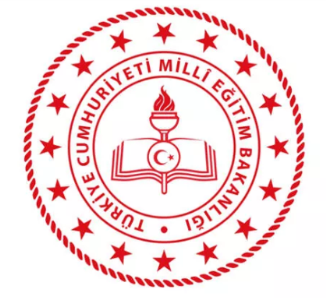 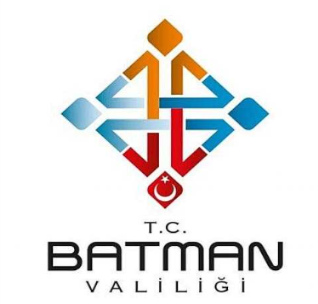 T.C.BATMAN VALİLİĞİİl Millî Eğitim Müdürlüğü EĞİTİM KURUMLARI BAŞARIYI ARTIRMA PROJESİ OKUL BAŞARI ENDEKSİ YÖNERGESİBATMAN EYLÜL–2023Valilik Makamının 31.05.2022 tarih ve 50773054 sayılı oluruyla uygulanan “Batman İl Milli Eğitim Müdürlüğü Eğitimde Başarıyı Arttırma Projesi ile Okul Başarı Endeksi Yönergesi”kapsamında yer alan kriterlerde güncelleme yapmak amacıyla Valilik Makamının  24 Ağustos 2023 tarih ve 8191364 sayılı oluruyla 5-6 Eylül 2023 tarihlerinde İl Milli Eğitim Müdürlüğü C Blok Ölçme Değerlendirme Merkezi toplantı salonunda gerçekleştirilen Çalıştayda güncellenen kriterler aşağıya sunulmuştur.T.C. BATMAN VALİLİĞİİl Millî Eğitim MüdürlüğüEĞİTİM KURUMLARI BAŞARIYI ARTIRMA PROJESİ OKUL BAŞARI ENDEKSİ YÖNERGESİBİRİNCİ BÖLÜMAmaç, Kapsam, Dayanak, Tanımlar AmaçMadde: 1-Bu Yönergenin amacı;a. Batman İl Millî Eğitim Müdürlüğüne bağlı resmi eğitim kurumlarının iç değerlendirmesini yapmasını sağlamak,b. 20. Millî Eğitim Şurası tavsiye kararları doğrultusunda yerelde iyileştirici ve geliştirici çalışmalar yapmak,c. Okullar arasındaki farkları en aza indirip eğitimde fırsat eşitliğini sağlamak,d. Öğrencilerin bilgi ve potansiyelini geliştirip topluma daha etkili bir şekilde katılmasını ve katkıda bulunmasını sağlamak,e. Öğrencilerin okuma, dinleme, konuşma ve yazma becerilerini geliştirmek için kitap ve kütüphane farkındalığı yaratmak,f. Proje tabanlı çalışma, araştırma ve inceleme kültürü oluşturmak,g. Kaynaklarda tasarruf, geri dönüşüm ve iklim değişikliği ile ilgili bilinç düzeyini artırmak,h. Özel eğitim hizmetlerinin kalitesini artırmak,i. Kültürel, sanatsal,bilimsel, sosyal ve sportif faaliyetlere katılımı artırmak,j. Öğrenci, ebeveyn, öğretmen ve okul iletişimini güçlendirmek,k. Psiko-sosyal destek çalışmaları yapmakl. Okulların performanslarını sayısal veriler ile görebilmek,m. Bakanlık ve il düzeyinde gerçekleşmesi gereken hedeflere okulları yönlendirmek,n. Okulun geliştirmeye açık alanlarını il/ilçe düzeyinde görebilmek,o. Okulların yaptıkları bütün çalışmalarda veriye ve belgeye dayalı olarak çalışmalarını sağlamak,p. Bir sonraki eğitim öğretim yılında okulların eksikliklerini tamamlamaya yönelik çalışmasını sağlamak,q. Okul Gelişim Modeli çerçevesinde Okul Profili Değerlendirme yaklaşımına veri sağlamak,r. Öğrenim ve öğretimi daha iyi anlamak, etkili geri bildirim sağlamak, performans hedeflemesine dayalı bir eğitim ve öğrenme sürecini hayata geçirmek,s. İl/ilçe/okul düzeyinde veriye dayalı yönetim anlayışı çerçevesinde karar verme süreçlerini aktif olarak yürütebilmek,t. Okul Profili Değerlendirme yaklaşımı ve Okul Başarı Endeksi kriterlerine göre Okul Gelişim Planları’nın gerçekleşmesi kapsamında değerlendirme yapmak,u. Yönetici ve öğretmenlerin mesleki gelişimlerini sağlamak,v. Okul gelişimine yönelik rehberlik bileşenini il ve ilçe düzeyinde yapılandırmak,w. Okul Başarı Endeksi kriterlerine göre hedeflenen başarıyı gösteremediği belirlenen okullardaki öğrencilerin akademik ve sosyal gelişimleri için destek programları uygulamak, eğitimsel ve yönetimsel gerekli önlemleri almaktır.Kapsam Madde: 2-Bu yönerge, Batman İl Millî Eğitim Müdürlüğüne bağlı resmi eğitim kurumlarında yürütülen eğitim – öğretim faaliyetleri ilişkin esas ve usulleri kapsar.Dayanak Madde: 3-Bu yönerge Türkiye Cumhuriyeti Anayasası, 1739 Sayılı Millî Eğitim Temel Kanunu, 5442 İl İdaresi Kanunu, 222 sayılı İlköğretim ve Eğitim Kanunu, 28471 sayılı Resmi Gazetede yayımlanan (Değişik:RG-19/07/2020-31190) Millî Eğitim Bakanlığı İl ve İlçe Millî Eğitim Müdürlükleri Yönetmeliği, 29072 sayılı Resmi Gazetede yayımlanan (Değişik:RG-10/7/2021-30827) Millî Eğitim Bakanlığı Okulöncesi Eğitimi ve İlköğretim Kurumları Yönetmeliği, 29118 sayılı Resmi Gazetede yayımlanan ve Millî Eğitim Bakanlığı Ortaöğretim Kurumları Yönetmeliği (Değişik:RG-02/9/2020-31232) ve 657 Sayılı Devlet Memurları Kanunu Madde: 122 (Değişik:RG-25/02/2011- 27857) hükümlerine istinaden Batman İl Millî Eğitim Müdürlüğü 2021-2023 Stratejik Planı’nın, ve MEB 2023 Eğitim Vizyonunda yer alan amaçlar ve 20. Eğitim Şurası Tavsiye Kararları esas alınarak hazırlanmıştır.Tanımlar Madde: 4 –Bu yönergede adı geçen:Valilik	: Batman Valiliğini,İlçe Kaymakamlığı	: Batman İli 5 İlçe Kaymakamlığını, Millî Eğitim Müdürlüğü	: Batman İl Millî Eğitim Müdürlüğünü,İlçe Millî Eğitim Müdürlükleri	: Batman İli 5 İlçe Millî Eğitim Müdürlüğünü,Yönetici	: Eğitim Kurumu müdür- müdür başyardımcısı ve müdür yardımcılarını,Öğretmen	: Resmî eğitim kurumlarında görev yapan öğretmenleri,Yönerge		: Batman İl Millî Eğitim Müdürlüğü Eğitim Kurumları Başarıyı Artırma Projesi Okul Başarı Endeks Yönergesini,Eğitim kurumu ve Kurumlar: Batman İl Millî Eğitim Müdürlüğü/İlçe Millî Eğitim Müdürlükleri bünyesinde bulunan tüm resmî/özel eğitim kurumlarını,Değerlendirme Komisyonu: İlde İl MEM Müdür Yardımcısı Başkanlığında, iki İlçe Milli Eğitim Müdürü, iki Şube Müdüründen müteşekkil komisyonu ifade eder.Danışma Komisyonu	: İl MEM Müdür Yardımcısı/Eğitim Müfettişleri Başkanı Başkanlığında birer şube müdürü, anaokulu müdürü, ilkokul müdürü, ortaokul müdürü, lise müdürü meslek lisesi ve imam hatip lisesi müdüründen müteşekkil komisyonu ifade eder.İKİNCİ BÖLÜMTemel İlkeler Madde: 5-Başarıyı Artırma Projesi Okul Başarı Endeks süreci aşağıdaki ilkeler çerçevesinde yürütülür.Yönerge hükümleri Valilik  (İl Millî Eğitim Müdürlüğü) ve İlçe Kaymakamlıkları (İlçe Millî Eğitim Müdürlükleri) tarafından yerine getirilir.Başarıyı Artırma Projesi Okul Başarı Endeks sürecinde; güvenirlik, geçerlik, ölçülebilirlik, şeffaflık, objektiflik, genellik, fırsat eşitliği ve sürdürülebilirlik esastır.Başarıyı Artırma Projesi Okul Başarı Endeksi:Eğitim kurumundaki yönetici ve öğretmenlere eğitim-öğretim sürecinde gelişme sağlayan çalışma ve uygulamalar yapma bilinci kazandırmaya,Yönetici ve öğretmenlerin bireysel becerilerini ve takım çalışmalarını ön plana çıkararak örnek olmalarını sağlamaya,Eğitim-öğretim faaliyetlerinde; sürekli geliştirme ve iyileştirmeye, verimliliği artırmaya, gelişim sağlayan uygulamaları yaygınlaştırmaya, desteklenmesi gereken alanları ön plana çıkararak eğitime katkı yapacak çalışmalara imkân sağlamasına yöneliktir.Kriterler, okullar arasındaki farkları azaltmayı esas alarak, yönetici ve öğretmenlerin eğitim kurumunun gelişmesine katkı sağlayacak sonuçlar üretmesine yöneliktir.Kriterlerin belirlenmesinde; eğitim öğretimi geliştirmesi, başarıyı artırıcı faaliyetlere katkı sağlaması ve çalışanları teşvik edici olması esas alınmıştır.Kriterlerde yapılacak ekleme, çıkarma ve değişiklikler Danışma Komisyonunca yapılır.Değerlendirme Komisyonunun Oluşturulması Madde: 6-Komisyon, İlde İl MEM Müdür Yardımcısı Başkanlığında, iki İlçe Milli Eğitim Müdürü, iki Müdür Yardımcısı/Şube Müdüründen oluşur.Değerlendirme Komisyonuna seçilen üyeler bir yıl süreyle görev yapar.Değerlendirme Komisyonu her eğitim-öğretim yılı başlangıcında İl Milli Eğitim Müdürlüğünce oluşturulur.Değerlendirme yapılan eğitim öğretim yılı içerisinde komisyon üyeleri arasında yapılan her türlü değişiklik İl Milli Eğitim Müdürlüğünce yapılır.Danışma Komisyonunun Oluşturulması Madde: 7-Komisyon, İlde İl MEM Müdür Yardımcısı Başkanlığında, Eğitim Müfettişleri Başkanı, birer şube müdürü, anaokulu müdürü, ilkokul müdürü, ortaokul müdürü, lise müdürü, meslek lisesi ve imam hatip lisesi müdüründen oluşur.Danışma Komisyonuna seçilen üyeler bir yıl süreyle görev yapar.Danışma Komisyonu her eğitim öğretim yılı başlangıcında İl Milli Eğitim Müdürlüğünce oluşturulur.Değerlendirme yapılan eğitim öğretim yılı içerisinde komisyon üyeleri arasında yapılan her türlü değişiklik İl Milli Eğitim Müdürlüğünce yapılır.(okullarda Ebap komisyonu/Okul müdürü tarafından oluşturulan komisyonda 5 öğretmen bulunur.Söz konusu komisyon aylık olarak toplaır ve toplantı sonucunda ulaşılmış verileri ve değerlendirme raporlarını ÜÇÜNCÜ BÖLÜMDeğerlendirme SüreciMadde: 8-Bu yönergeye dayalı izleme ve değerlendirme çalışmaları 2022-2023 eğitim-öğretim yılından başlayıp takip eden yıllarda devam edecektir.Eğitim kurumu müdürlükleri değerlendirme yapılan eğitim-öğretim yılı için aşağıdaki takvim doğrultusunda hazırlıklarını yapacaklardır.Eğitim kurumu müdürleri, kendi okuluna ait belgelerini ve kriterlerle ilgili onaylı eğitim kurumu istatistikî bilgilerini hazırlar. Bu istatistiki bilgileri sisteme düzenli olarak işler.Okul Başarı Endeksi Yönergesi kapsamında gerçekleştirilen Okul Başarı Endeksi çalışması ile ilgili okullarda bir klasör oluşturulması, bu klasörün içinde de her soru başlığı için ayrı bir dosya tutularak yapılan çalışmalar ile ilgili evrakların bu dosyalar içinde arşivlenmesi gerekmektedir.DÖRDÜNCÜ BÖLÜMGörev ve SorumluluklarEğitim Kurumu Müdürünün Görevleri Madde: 9-Valilik Makamının Onayı ile uygulamaya konulan Yönerge ve “Batman İl Millî Eğitim Müdürlüğü Okul Başarı Endeksi Yönergesi Kriterleri’ni kurumdaki bütün yönetici ve öğretmenlere düzenlenecek bir kurul toplantısı ile ilan etmek,Bu süreçte yönetici ve öğretmenlere her türlü rehberlik, danışmanlık hizmetlerini vermek,Okul Başarı Endeksi Formu çalışması ile ilgili okulunda bir klasör oluşturmak; bu klasörün içinde de her soru başlığı için ayrı bir dosya tutmak, yapılan çalışmalar ile ilgili evrakların bu dosyalar içinde arşivlenmesini sağlamak ve bu istatistiki bilgileri sisteme düzenli olarak işlemek,Batman İl Millî Eğitim Müdürlüğü Okul Başarı Endeksi Yönergesi Kriterleri Madde-5’te belirtilen ilkeler doğrultusunda hareket etmek,Değerlendirme Komisyonunun belirlediği sonuçları, ilgililere duyurma, yeterli görülmeyen alanlarla ilgili gelişim planı hazırlama, bu plan doğrultusunda çalışmaları koordine etmek,Eğitim kurumu müdürü, kurumunu belirlenen hedeflere ulaştırmada, kurumun kendi okul türleri arasında Okul Başarı Endeksi sıralamasına göre düşüş göstermesinden birinci derecede sorumludur.Okul müdürlerinin EBAP’ta aktif olarak katılım gösteren öğretmenler hakkında teklif ve görüşleri dikkate alınır.İl/İlçe Millî Eğitim Müdürünün Görevleri Madde: 10-İl/İlçe Millî Eğitim Müdürleri, değerlendirme sürecinin sorumlusu ve başkanıdır. Bunun yanında;Okul Başarı Endeksi Yönergesi sürecini yönetmek,Değerlendirme komisyonunu kurmak, görevlendirmesini ve planlamasını yapmak, bu süreçte eğitim kurumu müdürlerine her türlü rehberlik, danışmanlık hizmetlerini vermek,Değerlendirme Komisyonunun Görevleri Madde: 11-Değerlendirme Komisyonu her eğitim-öğretim yılı başlangıcı olan Eylül ayı içerisinde Valilik Makamının oluru ile İl Millî Eğitim Müdürü başkanlığında aşağıdaki iş ve işlemleri yürütür.Seçildiği eğitim-öğretim yılı için okul tanım formlarını yönergede belirtilen takvim (Madde- 8) ve kriterler çerçevesinde incelemek, yürütmek ve değerlendirme formu oluşturmak,Değerlendirme esnasında tereddüt edilen hususları karara bağlamak.Değerlendirme komisyonu, sistem üzerinden okullardan gelen verileri analiz eder.Danışma Komisyonunun Görevleri Madde: 12-Danışma Komisyonu her eğitim-öğretim yılı başlangıcı olan Eylül ayı içerisinde Valilik Makamının oluru ile İl Millî Eğitim Müdürü başkanlığında aşağıdaki iş ve işlemleri yürütür.Seçildiği eğitim-öğretim yılı için okul tanım formlarını yönergede belirtilen takvim (Madde- 8) ve kriterler çerçevesinde incelemek, eklenebilecek ya da çıkarılması gereken maddeleri tespit etmek, puanlama kriterlerini gözden geçirmek,Eğitim-öğretim yılı sonunda bir önceki yılın kazanımlarına göre yönergeyi incelemek, eğitim kurumlarından ve yönetici/öğretmenlerden yönergenin uygulanması esnası ile ilgili öneri almak ve önerilerin değerlendirilmesi için sürecin sonunda önerileri İl Millî Eğitim Müdürlüğüne göndermek, hangi önerilerin İl Millî Eğitim Müdürlüğüne gönderileceğini komisyon kararı ile belirlemek.Değerlendirme Kurulu tarafından gelişim formu gönderilen okullara ait yönetimsel ve eğitimsel öneriler sunmak.İl Millî Eğitim Müdürlüğünün Görevleri Madde: 13-İl Millî Eğitim Müdürlüğü, Ölçme Değerlendirme ve Sınav Hizmetleri Şubesinden sorumlu Müdür Yardımcısı/Şube Müdürü başkanlığında kurulacak bir komisyon vasıtasıyla yönergenin uygulanmasını takip eder. Tereddüte düşülen konularda görüş verir. Mevcut hükümlerdeki değişiklik teklifleri ile eklenmesi gereken hususlar konusunda ilçelerden yılda bir defa gelen teklifleri değerlendirip gerekli düzenlemeleri yaparak ilçe kaymakamlıklarına bildirir. İlçe Millî eğitim Müdürlüklerinin görüşlerini de almak suretiyle yönergenin uygulamada fayda sağlamadığı kanaatinin hâsıl olması halinde, yürürlükten kaldırılmasını Valilik Makamına teklif eder.BEŞİNCİ BÖLÜMEndeks Kriterlerinin Düzenlenmesi, Yürürlük ve Yürütme Endeks Kriterlerinin DüzenlenmesiMadde: 14-Her yıl, bir önceki yılın endeks yönergesi incelenerek kriterlere ilaveler yapılabilecektir. Eğitim Kurumları, Yönerge ile ilgili varsa değişiklik önerilerini Değerlendirme Komisyonuna ileteceklerdir.Yürürlük Madde: 15-a. Bu Yönerge, Valilik Makamından alınacak onayda bulunacak olan tarih ve sayı ile yürürlüğe girer.Yürütme Madde: 16-Bu Yönerge hükümleri İl Millî Eğitim Müdürlüğü Ölçme Değerlendirme ve Sınav Hizmetleri Şubesi tarafından yürütülür. Tereddüte düşülen konularda İl Millî Eğitim Müdürlüğü Ölçme Değerlendirme ve Sınav Hizmetleri Şubesine iletilecek resmi yazı ile görüş istenebilir.Bu Yönergeyi, Valilik Makamının Oluru ile İl Millî Eğitim Müdürlüğü yürürlükten kaldırabilir.Yönerge yayımı tarihi itibarı ile İl/İlçe Müdürlüklerince en geç on beş iş günü içerisinde ilgili bütün yönetici ve öğretmenlere imza karşılığı tebliğ edilir. Eğitim kurumu yöneticileri Yönergenin tanıtılmasından birinci derecede sorumludurlar.Eğitim kurumu müdürü, kurumunu belirlenen hedeflere ulaştırmada, kurumun kendi okul türleri arasında Okul Başarı Endeksi sıralamasına göre düşüş göstermesinden birinci derecede sorumludur. Kurumu bir önceki yılın okul başarı endeksi sıralamasına göre anaokullarında yedi sıra; ilkokullarda on beş sıra; ortaokullarda on beş sıra; Anadolu Liselerinde (Fen ve Sosyal Bilimler Liseleri dahil) sekiz sıra; Mesleki ve Teknik Anadolu Liselerinde ( Çok Programlı Liseler dahil) üç sıra; İmam Hatip Liselerinde üç sıra düşüş gösteren;Ayrıca eğitim öğretim yılı sonunda yapılan okul başarı endeksi sıralamasında da;Anaokullarında son iki, ilkokullarda son on, ortaokullarda son on, Anadolu Liselerinde (Fen ve Sosyal Bilimler Liseleri dahil) son beş, Mesleki ve Teknik Anadolu Liselerinde ( Çok Programlı Liseler dahil) son üç, İmam Hatip Liselerinde son üç sırada yer alan okullarla ilgili İl Milli Eğitim Müdürlüğünce gerekli inceleme yapılır.Bu yönerge ile ilgili değerlendirme işlemleri ağustos ayı sonunda yapılır.Bu yönergeye ait sekreterya işlemleri İl MEM Ölçme Değerlendirme ve Sınav Hizmetleri Bölümünde görevli Bilişim Teknolojileri öğretmenleri tarafından yürütülür.TABLO 1. BATMAN İL MİLLİ EĞİTİM MÜDÜRLÜĞÜ EĞİTİM KURUMLARI BAŞARIYI ARTIRMA PROJESİ OKUL BAŞARI ENDEKSİ KRİTERLERİ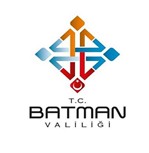 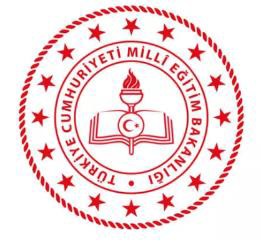 ENDEKS DÖNEMLERİENDEKS DÖNEMLERİDEĞERLENDİRMENİN YAPILACAĞI AYSONUÇ1. Endeks Dönemi15 Eylül – 1 Ocak AralığıOcakDeğerlendirmeler ayın son haftası sonuçlandırılır ve Valilik makamına sunulur.2. Endeks Dönemi15 Şubat – 1 Haziran AralığıHaziranDeğerlendirmeler ayın son haftası sonuçlandırılır ve Valilik makamına sunulur.SıraPuan Verilecek Faaliyet ve Kriterler Puan Verilecek Faaliyet ve Kriterler Puan1Okul Sosyal Medya Hesapları Okul Sosyal Medya Hesapları 101AmaçEğitim kurumlarında gerçekleştirilen faaliyetlerin görünürlüğü ve bilinirliğini arttırmak.Eğitim kurumlarında gerçekleştirilen faaliyetlerin görünürlüğü ve bilinirliğini arttırmak.1AçıklamaOkul adına açılmış,aktif olarak kullanılan , eğitimle ilgili paylaşımlar yapılan resmi Twitter  ya da Instagram hesaplarından herhangi birini ifade eder.( Okul Sosyal Medya Hesaplarından herhangi biri  aktif değilse: 0 , aktifse: 5 , haftalık olarak güncelleniyorsa 10 puan ile değerlendirilir.) Okul adına açılmış,aktif olarak kullanılan , eğitimle ilgili paylaşımlar yapılan resmi Twitter  ya da Instagram hesaplarından herhangi birini ifade eder.( Okul Sosyal Medya Hesaplarından herhangi biri  aktif değilse: 0 , aktifse: 5 , haftalık olarak güncelleniyorsa 10 puan ile değerlendirilir.) SıraPuan Verilecek Faaliyet ve Kriterler Puan Verilecek Faaliyet ve Kriterler Puan2Okul Web Sitesi Etkin ve  Güncel Kullanılıyor mu?Okul Web Sitesi Etkin ve  Güncel Kullanılıyor mu?102AmaçEğitim kurumlarında gerçekleştirilen faaliyetlerin görünürlüğü ve bilinirliğini arttırmak. Okul web sitesinin kullanıcılar tarafından takibini kontrol etmek ve okul faaliyetlerinin resmi sitede yayımlanarak bilinirliğini arttırmak.Eğitim kurumlarında gerçekleştirilen faaliyetlerin görünürlüğü ve bilinirliğini arttırmak. Okul web sitesinin kullanıcılar tarafından takibini kontrol etmek ve okul faaliyetlerinin resmi sitede yayımlanarak bilinirliğini arttırmak.2AçıklamaOkula ait web sitesinde son 1 ay içerisinde  yayımlanan haber/duyuru var mı?Okul içi faaliyetler veli, öğrenci, öğretmen tarafından takip ediliyor mu?Kullanıcı girişi ne ölçüdedir? Aylık olarak sayısal veriler raporlanıyor mu?Okula ait web sitesinde son 1 ay içerisinde  yayımlanan haber/duyuru var mı?Okul içi faaliyetler veli, öğrenci, öğretmen tarafından takip ediliyor mu?Kullanıcı girişi ne ölçüdedir? Aylık olarak sayısal veriler raporlanıyor mu?SıraPuan Verilecek Faaliyet ve Kriterler Puan Verilecek Faaliyet ve Kriterler Puan3Okulum Temiz Sertifikası Okulum Temiz Sertifikası 103AmaçTemiz Okul olmanın gerekliliklerinin sürdürülebilir olmasını sağlamak.Temiz Okul olmanın gerekliliklerinin sürdürülebilir olmasını sağlamak.3Açıklama1 yıl geçerli Okulum Temiz Sertifikasına sahip olmak.1 yıl geçerli Okulum Temiz Sertifikasına sahip olmak.SıraPuan Verilecek Faaliyet ve Kriterler Puan Verilecek Faaliyet ve Kriterler Puan4Süreli Yayınlar (Gazete/Dergi )Süreli Yayınlar (Gazete/Dergi )124AmaçÖğrencilerin özgün çalışmalar yapmasını, yapılan çalışmaların yayınlamasını teşvik etmek, öğrencilerin özgüvenlerini artırmak.Öğrencilerin özgün çalışmalar yapmasını, yapılan çalışmaların yayınlamasını teşvik etmek, öğrencilerin özgüvenlerini artırmak.4AçıklamaOkul tarafından çıkarılmış, elektronik ya da fiziki ortamda yayınlanmış metinlerden herhangi biri. (Birleştirilmiş sınıflar için duvar gazetesi kabul edilecektir.Duvar gazetesi: 5 puan Elektronik ortamda yayınlanmış gazete/dergi formatlı metinler  12 puan Okul tarafından çıkarılmış, elektronik ya da fiziki ortamda yayınlanmış metinlerden herhangi biri. (Birleştirilmiş sınıflar için duvar gazetesi kabul edilecektir.Duvar gazetesi: 5 puan Elektronik ortamda yayınlanmış gazete/dergi formatlı metinler  12 puan Sıra    Puan Verilecek Faaliyet ve Kriterler Değerlendirme ve Puanlama    Puan Verilecek Faaliyet ve Kriterler Değerlendirme ve PuanlamaPuan5Dönem Başından Beri Sürekli Devamsız Öğrencilerden Okula Kazandırılan Öğrenci Oranı %10 ile %50 5 puan% 51 ile %75 10 puan% 76 ile %100 20 puan 76Dönem Başından Beri Sürekli Devamsız Öğrencilerden Okula Kazandırılan Öğrenci Oranı %10 ile %50 5 puan% 51 ile %75 10 puan% 76 ile %100 20 puan 76205AmaçDevamsız öğrencileri okula kazandırma oranını arttırmak.Devamsız öğrencileri okula kazandırma oranını arttırmak.5AçıklamaMevzuatla tanımlanan sürekli devamsız öğrencilerden okula kazandırılan öğrenci oranı. (Örnek: 20 sürekli devamsız öğrencisi olan bir okulda 5 öğrenci okula kazandırılmışsa: (5*100)/20= %25 oranında öğrenci kazandırılmıştır.)Devamsız öğrencisi olmayan okullar için Muaf kutucuğu eklenecektir. Devamsız öğrencisi olmayan okullar tam puan alacaktır.Mevzuatla tanımlanan sürekli devamsız öğrencilerden okula kazandırılan öğrenci oranı. (Örnek: 20 sürekli devamsız öğrencisi olan bir okulda 5 öğrenci okula kazandırılmışsa: (5*100)/20= %25 oranında öğrenci kazandırılmıştır.)Devamsız öğrencisi olmayan okullar için Muaf kutucuğu eklenecektir. Devamsız öğrencisi olmayan okullar tam puan alacaktır.SıraPuan Verilecek Faaliyet ve Kriterler Puan Verilecek Faaliyet ve Kriterler Puan6Öğrencilerin okula devamlılığını sağlamakÖğrencilerin okula devamlılığını sağlamak206AmaçÖğrencilerin okula devamlılığını sağlamakÖğrencilerin okula devamlılığını sağlamak6AçıklamaOrtaöğretim Kurumları Yönetmeliği doğrultusunda öğrencilerin okula devamlılığını sağlamak. (0-5 gün arası devamsızlığı olan öğrenci sayısının toplam öğrenci sayısına oranı %100 ise 20 puan, %95 ise 15 puan, %90 ise 10 puan, %85’in altında ise 0 puan.) (Devamsız öğrencisi bulunmayan okullar söz konusu madde başlığında 20 puan ile değerlendirilecektir.) (Örgün öğretim dışına çıkmış öğrenci sayısının toplam öğrenci sayısına oranına göre: 0 puan)Ortaöğretim Kurumları Yönetmeliği doğrultusunda öğrencilerin okula devamlılığını sağlamak. (0-5 gün arası devamsızlığı olan öğrenci sayısının toplam öğrenci sayısına oranı %100 ise 20 puan, %95 ise 15 puan, %90 ise 10 puan, %85’in altında ise 0 puan.) (Devamsız öğrencisi bulunmayan okullar söz konusu madde başlığında 20 puan ile değerlendirilecektir.) (Örgün öğretim dışına çıkmış öğrenci sayısının toplam öğrenci sayısına oranına göre: 0 puan)SıraPuan Verilecek Faaliyet ve KriterlerPuan Verilecek Faaliyet ve KriterlerPuan Verilecek Faaliyet ve KriterlerPuan7Öğretmen EBA Ders Ortalama Kullanım Süresi (dk) (Son 3 aylık)Öğretmen EBA Ders Ortalama Kullanım Süresi (dk) (Son 3 aylık)Öğretmen EBA Ders Ortalama Kullanım Süresi (dk) (Son 3 aylık)157AmaçOkulda görev yapan öğretmenlerin öğrencilerle birlikte EBA alt yapısını kullanarak EBA kullanım süresini ve eğitimde öğrenci başarısını arttırmak.Okulda görev yapan öğretmenlerin öğrencilerle birlikte EBA alt yapısını kullanarak EBA kullanım süresini ve eğitimde öğrenci başarısını arttırmak.Okulda görev yapan öğretmenlerin öğrencilerle birlikte EBA alt yapısını kullanarak EBA kullanım süresini ve eğitimde öğrenci başarısını arttırmak.7AçıklamaOkulda görev yapan öğretmenlerin EBA ders ortalama kullanım süresi belirlenerek sisteme kaydedilecektir.Okulda görev yapan öğretmenlerin EBA ders ortalama kullanım süresi belirlenerek sisteme kaydedilecektir.Okulda görev yapan öğretmenlerin EBA ders ortalama kullanım süresi belirlenerek sisteme kaydedilecektir.SıraPuan Verilecek Faaliyet ve KriterlerPuan Verilecek Faaliyet ve KriterlerPuanPuan8Öğrenci EBA Ders Ortalama Kullanım Süresi (dk) (Son 3 aylık)Öğrenci EBA Ders Ortalama Kullanım Süresi (dk) (Son 3 aylık)15158AmaçOkulda görev yapan öğretmenlerin öğrencilerle birlikte EBA alt yapısını kullanarak EBA kullanım süresini ve eğitimde öğrenci başarısını arttırmak.Okulda görev yapan öğretmenlerin öğrencilerle birlikte EBA alt yapısını kullanarak EBA kullanım süresini ve eğitimde öğrenci başarısını arttırmak.Okulda görev yapan öğretmenlerin öğrencilerle birlikte EBA alt yapısını kullanarak EBA kullanım süresini ve eğitimde öğrenci başarısını arttırmak.8AçıklamaOkulda görev yapan sınıf rehber öğretmenleri tarafından EBA ders içeriklerinin ortalama kullanım süresi belirlenerek sisteme kaydedilecektir. Okulda görev yapan sınıf rehber öğretmenleri tarafından EBA ders içeriklerinin ortalama kullanım süresi belirlenerek sisteme kaydedilecektir. Okulda görev yapan sınıf rehber öğretmenleri tarafından EBA ders içeriklerinin ortalama kullanım süresi belirlenerek sisteme kaydedilecektir. SıraPuan Verilecek Faaliyet ve KriterlerPuan Verilecek Faaliyet ve KriterlerPuan9Görüşülen ve Ziyaret Edilen Veli Oranı (Bir Defa Görüşülen Veli Sayısının, Toplam Veli Sayısına Oranı)Görüşülen ve Ziyaret Edilen Veli Oranı (Bir Defa Görüşülen Veli Sayısının, Toplam Veli Sayısına Oranı)     209AmaçOkul-Veli işbirliğini artırmak.Okul-Veli işbirliğini artırmak.9AçıklamaToplam veli sayısından kaç veliye ulaşıldığın oranı istenilmektedir. (Evde Ziyaret Edilen Veli: 20 puan, İşyerinde Ziyaret Edilen Veli: 15 puan, okul ortamında yüzyüze görüşülen veli 10 puan. İmzalı tutanaklar esas alınacaktır.)(Taşımalı ve Pansiyonlu Okullar ve Birleştirilmiş Sınıflar için telefon görüşmeleri söz konusu maddede geçen görüşme ve ziyaret olarak kabul edilecektir.)Toplam veli sayısından kaç veliye ulaşıldığın oranı istenilmektedir. (Evde Ziyaret Edilen Veli: 20 puan, İşyerinde Ziyaret Edilen Veli: 15 puan, okul ortamında yüzyüze görüşülen veli 10 puan. İmzalı tutanaklar esas alınacaktır.)(Taşımalı ve Pansiyonlu Okullar ve Birleştirilmiş Sınıflar için telefon görüşmeleri söz konusu maddede geçen görüşme ve ziyaret olarak kabul edilecektir.)SıraPuan Verilecek Faaliyet ve KriterlerPuan Verilecek Faaliyet ve KriterlerPuan10Bir Etkinliğe Katılan Veli Oranı (Seminer, Toplantı, Gezi, Yarışma v.b.)Bir Etkinliğe Katılan Veli Oranı (Seminer, Toplantı, Gezi, Yarışma v.b.)1010AmaçEtkinliklerle Okul-Veli işbirliğini artırmak.Etkinliklerle Okul-Veli işbirliğini artırmak.10AçıklamaToplam veli sayısından kaç velinin okul geneli etkinliğe katıldığı istenilmektedir. Okul Aile Birliği, Veli Toplantıları etkinlik tanımı dışında tutulacaktır.Fotoğraflar ve imzalı tutanaklar esas alınacaktır.Toplam veli sayısından kaç velinin okul geneli etkinliğe katıldığı istenilmektedir. Okul Aile Birliği, Veli Toplantıları etkinlik tanımı dışında tutulacaktır.Fotoğraflar ve imzalı tutanaklar esas alınacaktır.SıraPuan Verilecek Faaliyet ve KriterlerPuan Verilecek Faaliyet ve KriterlerPuan11İki veya Daha Fazla Etkinliğe Katılan Veli Oranı (Seminer, Toplantı, Gezi, Yarışma v.b.)İki veya Daha Fazla Etkinliğe Katılan Veli Oranı (Seminer, Toplantı, Gezi, Yarışma v.b.)511AmaçEtkinliklerle Okul-Veli işbirliğini artırmak.Etkinliklerle Okul-Veli işbirliğini artırmak.11AçıklamaToplam veli sayısından kaç velinin iki veya daha fazla okul geneli etkinliğe katıldığı istenilmektedir. Okul Aile Birliği, Veli Toplantıları etkinlik tanımı dışındatutulacaktır. Fotoğraflar ve imzalı tutanaklar esas alınacaktır.Toplam veli sayısından kaç velinin iki veya daha fazla okul geneli etkinliğe katıldığı istenilmektedir. Okul Aile Birliği, Veli Toplantıları etkinlik tanımı dışındatutulacaktır. Fotoğraflar ve imzalı tutanaklar esas alınacaktır.SıraPuan Verilecek Faaliyet ve KriterlerPuan Verilecek Faaliyet ve KriterlerPuan Verilecek Faaliyet ve KriterlerPuan12Okul Temelli Mesleki GelişimOkul Temelli Mesleki GelişimYapılan her bir etkinlik2/1012AmaçOkulun ihtiyaç analizine göre tüm personellerin mesleki gelişimleriyle ilgili eğitimlerin planlanması amaçlanmaktadır. Öğrenci eğitimleri, okulun fiziksel donanımı ile ilgili yapılacak çalışmalar, kurslar, seminerler, öğretmen yetiştirme biriminden alınan destek kapsamında yapılan çalışmalar, bu kapsamda yapılan hizmet içi eğitimler örnek olarak verilebilir.Okulun ihtiyaç analizine göre tüm personellerin mesleki gelişimleriyle ilgili eğitimlerin planlanması amaçlanmaktadır. Öğrenci eğitimleri, okulun fiziksel donanımı ile ilgili yapılacak çalışmalar, kurslar, seminerler, öğretmen yetiştirme biriminden alınan destek kapsamında yapılan çalışmalar, bu kapsamda yapılan hizmet içi eğitimler örnek olarak verilebilir.Okulun ihtiyaç analizine göre tüm personellerin mesleki gelişimleriyle ilgili eğitimlerin planlanması amaçlanmaktadır. Öğrenci eğitimleri, okulun fiziksel donanımı ile ilgili yapılacak çalışmalar, kurslar, seminerler, öğretmen yetiştirme biriminden alınan destek kapsamında yapılan çalışmalar, bu kapsamda yapılan hizmet içi eğitimler örnek olarak verilebilir.SıraPuan Verilecek Faaliyet ve KriterlerPuan Verilecek Faaliyet ve KriterlerPuan13Öğrencilere Yönelik Yapılan Seminer SayısıÖğrencilere Yönelik Yapılan Seminer Sayısı1013AmaçSeminerler ile öğrencilerimizin ufuk ve hayal dünyalarını genişletmek ve okula aidiyet duygusunu artırmak.13AçıklamaÖğrencilere yönelik Okul yönetimince planlanmış ve gerçekleştirilmiş seminer sayısı. Fotoğraflar ve imzalı tutanaklar esas alınacaktır.SıraPuan Verilecek Faaliyet ve KriterlerPuan Verilecek Faaliyet ve KriterlerPuan14Öğrenci Mentörlüğü Uygulanan Öğrenci Oranı (8. Sınıflar)Öğrenci Mentörlüğü Uygulanan Öğrenci Oranı (8. Sınıflar)1014Amaç8. sınıflarımızın tamamına öğrenci koçluğu projesinin uygulanarak bu öğrencilerimizi bir sonraki eğitim ortamlarına hazırlamak.8. sınıflarımızın tamamına öğrenci koçluğu projesinin uygulanarak bu öğrencilerimizi bir sonraki eğitim ortamlarına hazırlamak.14AçıklamaSon sınıflarımızda öğrenci koçluğu uygulanan öğrenci sayısının, son sınıf toplam öğrenci sayısına göre oluşan yüzdeliği (Son sınıflar toplam öğrenci sayısı 100 olan bir okuldan 73 öğrenciye öğrenci koçluğu uygulanmışsa uygulanma oranı % 73 olduğundan 73 % işaretlenecektir.) Görüşme formları ve tutanaklar esas alınacaktır.Son sınıflarımızda öğrenci koçluğu uygulanan öğrenci sayısının, son sınıf toplam öğrenci sayısına göre oluşan yüzdeliği (Son sınıflar toplam öğrenci sayısı 100 olan bir okuldan 73 öğrenciye öğrenci koçluğu uygulanmışsa uygulanma oranı % 73 olduğundan 73 % işaretlenecektir.) Görüşme formları ve tutanaklar esas alınacaktır.SıraPuan Verilecek Faaliyet ve KriterlerPuan Verilecek Faaliyet ve KriterlerPuan15Öğrenci Mentörlüğü Uygulanan Öğrenci Oranı ( Meslek Liselerinde 11.Sınıflar /Diğer Liselerde 12. Sınıflar)Öğrenci Mentörlüğü Uygulanan Öğrenci Oranı ( Meslek Liselerinde 11.Sınıflar /Diğer Liselerde 12. Sınıflar)1015Amaç11. ve 12. sınıflarımızın tamamına öğrenci mentörlüğü projesinin uygulanarak bu öğrencilerimizi bir sonraki eğitim ortamlarına hazırlamak.11. ve 12. sınıflarımızın tamamına öğrenci mentörlüğü projesinin uygulanarak bu öğrencilerimizi bir sonraki eğitim ortamlarına hazırlamak.15AçıklamaSöz konusu sınıflarda öğrenci mentörlüğü uygulanan öğrenci sayısının, son sınıf toplam öğrenci sayısına göre oluşan yüzdeliği (Son sınıflar toplam öğrenci sayısı 100 olan bir okuldan 73 öğrenciye öğrenci mentörlüğü uygulanmışsa uygulanma oranı % 73 olduğundan 73 % işaretlenecektir.) Görüşme formları ve tutanaklar esas alınacaktır.Söz konusu sınıflarda öğrenci mentörlüğü uygulanan öğrenci sayısının, son sınıf toplam öğrenci sayısına göre oluşan yüzdeliği (Son sınıflar toplam öğrenci sayısı 100 olan bir okuldan 73 öğrenciye öğrenci mentörlüğü uygulanmışsa uygulanma oranı % 73 olduğundan 73 % işaretlenecektir.) Görüşme formları ve tutanaklar esas alınacaktır.SıraPuan Verilecek Faaliyet ve KriterlerPuan Verilecek Faaliyet ve KriterlerPuan16Öğrencilere Yönelik Sosyal, Kültürel, Sanatsal, Sportif ve Bilimsel Etkinlik SayısıÖğrencilere Yönelik Sosyal, Kültürel, Sanatsal, Sportif ve Bilimsel Etkinlik Sayısı1016AmaçÖğrencilere yönelik sosyal, kültürel, sanatsal, sportif ve bilimsel etkinlik sayısının artırılması yönünde çalışmalar gerçekleştirmek.Öğrencilere yönelik sosyal, kültürel, sanatsal, sportif ve bilimsel etkinlik sayısının artırılması yönünde çalışmalar gerçekleştirmek.16AçıklamaÖğrencilere yönelik Okul yönetimince planlanmış ve gerçekleştirilmiş Sosyal, Kültürel, Sanatsal, Sportif ve Bilimsel Etkinlikler kastedilmektedir.( Kültürel etkinlikler kapsamında öncelikle “ören yerleri, şehrin tarihi camii, külliye,müze vb. yeapıların ziyaret edilecektir.” Fotoğraflar, tutanaklar ve resmi onaylar esas alınacaktır. (1 etkinlik 2 puan;2 etkinlik 4 puan; 3 etkinlik 6 puan; 4 etkinlik 8 puan; 5+ etkinlik 10 puan)Öğrencilere yönelik Okul yönetimince planlanmış ve gerçekleştirilmiş Sosyal, Kültürel, Sanatsal, Sportif ve Bilimsel Etkinlikler kastedilmektedir.( Kültürel etkinlikler kapsamında öncelikle “ören yerleri, şehrin tarihi camii, külliye,müze vb. yeapıların ziyaret edilecektir.” Fotoğraflar, tutanaklar ve resmi onaylar esas alınacaktır. (1 etkinlik 2 puan;2 etkinlik 4 puan; 3 etkinlik 6 puan; 4 etkinlik 8 puan; 5+ etkinlik 10 puan)SıraPuan Verilecek Faaliyet ve KriterlerPuan Verilecek Faaliyet ve KriterlerPuan17Öğrencilere Yönelik Sosyal, Kültürel, Sanatsal, Sportif ve Bilimsel Etkinliklere Katılım OranıÖğrencilere Yönelik Sosyal, Kültürel, Sanatsal, Sportif ve Bilimsel Etkinliklere Katılım Oranı1017AmaçÖğrencilere yönelik sosyal, kültürel, sanatsal, sportif ve bilimsel etkinliklere katılım oranını artırarak öğrencilerin özgüven ve okul aidiyet duygularını geliştirmek.Öğrencilere yönelik sosyal, kültürel, sanatsal, sportif ve bilimsel etkinliklere katılım oranını artırarak öğrencilerin özgüven ve okul aidiyet duygularını geliştirmek.17AçıklamaÖğrencilere yönelik Okul yönetimince planlanmış ve gerçekleştirilmiş Sosyal, Kültürel, Sanatsal, Sportif ve Bilimsel Etkinliklerine Katılan öğrenci sayısının toplam öğrenci sayısına oranı kastedilmektedir. Bir öğrencinin birden fazla katıldığı etkinlik, tek öğrenci olarak değerlendirilecektir. Fotoğraf, tutanaklar ve resmi onaylar esas alınacaktır.Öğrencilere yönelik Okul yönetimince planlanmış ve gerçekleştirilmiş Sosyal, Kültürel, Sanatsal, Sportif ve Bilimsel Etkinliklerine Katılan öğrenci sayısının toplam öğrenci sayısına oranı kastedilmektedir. Bir öğrencinin birden fazla katıldığı etkinlik, tek öğrenci olarak değerlendirilecektir. Fotoğraf, tutanaklar ve resmi onaylar esas alınacaktır.SıraPuan Verilecek Faaliyet ve KriterlerPuan Verilecek Faaliyet ve KriterlerPuan Verilecek Faaliyet ve KriterlerPuan Verilecek Faaliyet ve KriterlerPuan18Okuma etkinlikleriOkuma etkinlikleriOkuma etkinlikleriOluşturulan okuma grubu (en az 2 öğrenci),1018AmaçAmaçÖğrencilerin; okuma, dinleme, konuşma ve yazma becerilerini geliştirmek.Öğrencilerin; okuma, dinleme, konuşma ve yazma becerilerini geliştirmek.Öğrencilerin; okuma, dinleme, konuşma ve yazma becerilerini geliştirmek.18AçıklamaAçıklamaEn az 2 öğrenciden müteşekkil okuma grubu oluşturmak (Fotoğraflar, Resmi onaylar ve Batman Kitap Okuma Noktası kayıtları esas alınacaktır.)Söz konusu madde anaokullarında masal anlatıcılığı şeklinde uygulanacaktır.En az 2 öğrenciden müteşekkil okuma grubu oluşturmak (Fotoğraflar, Resmi onaylar ve Batman Kitap Okuma Noktası kayıtları esas alınacaktır.)Söz konusu madde anaokullarında masal anlatıcılığı şeklinde uygulanacaktır.En az 2 öğrenciden müteşekkil okuma grubu oluşturmak (Fotoğraflar, Resmi onaylar ve Batman Kitap Okuma Noktası kayıtları esas alınacaktır.)Söz konusu madde anaokullarında masal anlatıcılığı şeklinde uygulanacaktır.SıraPuan Verilecek Faaliyet ve KriterlerPuan Verilecek Faaliyet ve KriterlerPuan Verilecek Faaliyet ve KriterlerPuan Verilecek Faaliyet ve KriterlerPuan19Okuma etkinlikleri(Meslek,Uzmanlık Alanı,Yaşanılan Şehri Okuma/Tanıma)Okuma etkinlikleri(Meslek,Uzmanlık Alanı,Yaşanılan Şehri Okuma/Tanıma)Okuma etkinlikleri(Meslek,Uzmanlık Alanı,Yaşanılan Şehri Okuma/Tanıma)Gerçekleştirilen yazar,alan uzmanı,meslek mensubu,yaşadığı il ve ilçenin kurum ve kuruluşlarında görevli yetkili buluşma sayıları1019AmaçÖğrencilerin; okuma, dinleme, konuşma ve yazma becerilerini geliştirmek.Öğrencilerin; okuma, dinleme, konuşma ve yazma becerilerini geliştirmek.Öğrencilerin; okuma, dinleme, konuşma ve yazma becerilerini geliştirmek.Öğrencilerin; okuma, dinleme, konuşma ve yazma becerilerini geliştirmek.19AçıklamaYazar,alan uzmanı,meslek mensubu,yaşanılan il ve ilçenin kurum ve kuruluşlarında görevli yetkili buluşmaları gerçekleştirmek (Fotoğraflar, Resmi onaylar esas alınacaktır.)Yazar,alan uzmanı,meslek mensubu,yaşanılan il ve ilçenin kurum ve kuruluşlarında görevli yetkili buluşmaları gerçekleştirmek (Fotoğraflar, Resmi onaylar esas alınacaktır.)Yazar,alan uzmanı,meslek mensubu,yaşanılan il ve ilçenin kurum ve kuruluşlarında görevli yetkili buluşmaları gerçekleştirmek (Fotoğraflar, Resmi onaylar esas alınacaktır.)Yazar,alan uzmanı,meslek mensubu,yaşanılan il ve ilçenin kurum ve kuruluşlarında görevli yetkili buluşmaları gerçekleştirmek (Fotoğraflar, Resmi onaylar esas alınacaktır.)SıraPuan Verilecek Faaliyet ve KriterlerPuan Verilecek Faaliyet ve KriterlerPuan Verilecek Faaliyet ve KriterlerPuan Verilecek Faaliyet ve KriterlerPuanPuan20Öğrencilerin kütüphaneden istifade ettiği kitap sayısıÖğrencilerin kütüphaneden istifade ettiği kitap sayısıÖğrencilerin kütüphaneden istifade ettiği kitap sayısıÖdünç alınan kitap sayısının öğrenciye oranı (%40 ve üzeri)101020AmaçAmaçÖğrencilerimize okuma kültürü kazandırarak, okuma sevgisi aşılamak. Öğrencilerimizin milli manevi, tarihi ve evrensel değerlerle bezenmesini sağlamak.Öğrencilerimize okuma kültürü kazandırarak, okuma sevgisi aşılamak. Öğrencilerimizin milli manevi, tarihi ve evrensel değerlerle bezenmesini sağlamak.Öğrencilerimize okuma kültürü kazandırarak, okuma sevgisi aşılamak. Öğrencilerimizin milli manevi, tarihi ve evrensel değerlerle bezenmesini sağlamak.Öğrencilerimize okuma kültürü kazandırarak, okuma sevgisi aşılamak. Öğrencilerimizin milli manevi, tarihi ve evrensel değerlerle bezenmesini sağlamak.20AçıklamaAçıklamaOkulun kütüphane programından alınan veriler esas alınacaktır.Okulun kütüphane programından alınan veriler esas alınacaktır.Okulun kütüphane programından alınan veriler esas alınacaktır.Okulun kütüphane programından alınan veriler esas alınacaktır.SıraSıraPuan Verilecek Faaliyet ve KriterlerPuan Verilecek Faaliyet ve KriterlerPuan Verilecek Faaliyet ve KriterlerPuan Verilecek Faaliyet ve KriterlerPuanOkul kütüphanesine kazandırılan kitap sayısını artırmakOkul kütüphanesine kazandırılan kitap sayısını artırmakOkul kütüphanesine kazandırılan kitap sayısını artırmakKütüphanedeki kitap sayısının arttırılması202121AmaçÖğrencilerin daha çok çeşitli kitaplardan istifade etmesini sağlamak.Öğrencilerin daha çok çeşitli kitaplardan istifade etmesini sağlamak.Öğrencilerin daha çok çeşitli kitaplardan istifade etmesini sağlamak.Öğrencilerin daha çok çeşitli kitaplardan istifade etmesini sağlamak.2121AçıklamaKütüphanelerdeki mevcut kitap sayısını arttırarak öğrenci başına düşen kitap sayısını yükseltmek. (Öğrenci başına düşen kitap sayısı baz alınacak ; 2 kitap:5 puan, 3 kitap: 10 puan, 4 kitap: 15 puan, 5 kitap: 20 puan)Kütüphanelerdeki mevcut kitap sayısını arttırarak öğrenci başına düşen kitap sayısını yükseltmek. (Öğrenci başına düşen kitap sayısı baz alınacak ; 2 kitap:5 puan, 3 kitap: 10 puan, 4 kitap: 15 puan, 5 kitap: 20 puan)Kütüphanelerdeki mevcut kitap sayısını arttırarak öğrenci başına düşen kitap sayısını yükseltmek. (Öğrenci başına düşen kitap sayısı baz alınacak ; 2 kitap:5 puan, 3 kitap: 10 puan, 4 kitap: 15 puan, 5 kitap: 20 puan)Kütüphanelerdeki mevcut kitap sayısını arttırarak öğrenci başına düşen kitap sayısını yükseltmek. (Öğrenci başına düşen kitap sayısı baz alınacak ; 2 kitap:5 puan, 3 kitap: 10 puan, 4 kitap: 15 puan, 5 kitap: 20 puan)SıraPuan Verilecek Faaliyet ve Kriterler Puan Verilecek Faaliyet ve Kriterler Puan Verilecek Faaliyet ve Kriterler Puan Verilecek Faaliyet ve Kriterler Puan Verilecek Faaliyet ve Kriterler PuanPuan22Tasarruf BilinciTasarruf BilinciTasarruf BilinciElektrik, su ve doğalgaz faturalarında%10 ve üzeri tasarruf sağlanmasıElektrik, su ve doğalgaz faturalarında%10 ve üzeri tasarruf sağlanması101022AmaçAmaçOkullarda tasarruf kültürü oluşturmak ve bu yolla israfı önlemek.Okullarda tasarruf kültürü oluşturmak ve bu yolla israfı önlemek.Okullarda tasarruf kültürü oluşturmak ve bu yolla israfı önlemek.Okullarda tasarruf kültürü oluşturmak ve bu yolla israfı önlemek.Okullarda tasarruf kültürü oluşturmak ve bu yolla israfı önlemek.22AçıklamaAçıklamaElektrik, su ve doğalgaz vb. fatura ve harcamalarda tasarruf tedbirlerine uymak.(Yılın dönemleri baz alınacak. Örnek: 2022 yılının birinci dönemi (Eylül, Ekim, Kasım aylarında tüketilen toplam kWh) ile 2023 yılının birinci dönemi (Eylül, Ekim, Kasım aylarında tüketilen toplam kWh) karşılaştırılacak.) Elektrik sayacı olmayan, kuyu suyu kullanan okullara tam puan verilecektir.)Elektrik, su ve doğalgaz vb. fatura ve harcamalarda tasarruf tedbirlerine uymak.(Yılın dönemleri baz alınacak. Örnek: 2022 yılının birinci dönemi (Eylül, Ekim, Kasım aylarında tüketilen toplam kWh) ile 2023 yılının birinci dönemi (Eylül, Ekim, Kasım aylarında tüketilen toplam kWh) karşılaştırılacak.) Elektrik sayacı olmayan, kuyu suyu kullanan okullara tam puan verilecektir.)Elektrik, su ve doğalgaz vb. fatura ve harcamalarda tasarruf tedbirlerine uymak.(Yılın dönemleri baz alınacak. Örnek: 2022 yılının birinci dönemi (Eylül, Ekim, Kasım aylarında tüketilen toplam kWh) ile 2023 yılının birinci dönemi (Eylül, Ekim, Kasım aylarında tüketilen toplam kWh) karşılaştırılacak.) Elektrik sayacı olmayan, kuyu suyu kullanan okullara tam puan verilecektir.)Elektrik, su ve doğalgaz vb. fatura ve harcamalarda tasarruf tedbirlerine uymak.(Yılın dönemleri baz alınacak. Örnek: 2022 yılının birinci dönemi (Eylül, Ekim, Kasım aylarında tüketilen toplam kWh) ile 2023 yılının birinci dönemi (Eylül, Ekim, Kasım aylarında tüketilen toplam kWh) karşılaştırılacak.) Elektrik sayacı olmayan, kuyu suyu kullanan okullara tam puan verilecektir.)Elektrik, su ve doğalgaz vb. fatura ve harcamalarda tasarruf tedbirlerine uymak.(Yılın dönemleri baz alınacak. Örnek: 2022 yılının birinci dönemi (Eylül, Ekim, Kasım aylarında tüketilen toplam kWh) ile 2023 yılının birinci dönemi (Eylül, Ekim, Kasım aylarında tüketilen toplam kWh) karşılaştırılacak.) Elektrik sayacı olmayan, kuyu suyu kullanan okullara tam puan verilecektir.)SıraPuan Verilecek Faaliyet ve KriterlerPuan Verilecek Faaliyet ve KriterlerPuan Verilecek Faaliyet ve KriterlerPuan23Okul Bazlı Bütçe SistemiOkul Bazlı Bütçe SistemiOkul Bazlı Bütçe Sisteminin denetlenmesini sağlamak ve işlevsel hale getirmek1023AmaçOkul bazlı bütçe uygulama sisteminin daha işlevsel hale getirilmesi, Temel Eğitim Genel Müdürlüğüne bağlı okulların ihtiyaç ve taleplerinin yerinde ve zamanında karşılanması, kaynakların ihtiyaç bazında daha etkin ve verimli kullanımının sağlanması, tasarruf tedbirlerinin uygulanabilmesi amaçlanmıştır.Okul bazlı bütçe uygulama sisteminin daha işlevsel hale getirilmesi, Temel Eğitim Genel Müdürlüğüne bağlı okulların ihtiyaç ve taleplerinin yerinde ve zamanında karşılanması, kaynakların ihtiyaç bazında daha etkin ve verimli kullanımının sağlanması, tasarruf tedbirlerinin uygulanabilmesi amaçlanmıştır.Okul bazlı bütçe uygulama sisteminin daha işlevsel hale getirilmesi, Temel Eğitim Genel Müdürlüğüne bağlı okulların ihtiyaç ve taleplerinin yerinde ve zamanında karşılanması, kaynakların ihtiyaç bazında daha etkin ve verimli kullanımının sağlanması, tasarruf tedbirlerinin uygulanabilmesi amaçlanmıştır.23AçıklamaOkul Bazlı Bütçe kapsamında gönderilen ödeneklerin zamanında, ilgili mevzuatlar çerçevesinde ve tasarruf tedbirlerine uyarak harcama yapmak) (Evet: 10 puan, Hayır: 0 Puan)Okul Bazlı Bütçe kapsamında gönderilen ödeneklerin zamanında, ilgili mevzuatlar çerçevesinde ve tasarruf tedbirlerine uyarak harcama yapmak) (Evet: 10 puan, Hayır: 0 Puan)Okul Bazlı Bütçe kapsamında gönderilen ödeneklerin zamanında, ilgili mevzuatlar çerçevesinde ve tasarruf tedbirlerine uyarak harcama yapmak) (Evet: 10 puan, Hayır: 0 Puan)SıraPuan Verilecek Faaliyet ve Kriterler Puan Verilecek Faaliyet ve Kriterler Puan Verilecek Faaliyet ve Kriterler Puan Verilecek Faaliyet ve Kriterler Puan Verilecek Faaliyet ve Kriterler Puan24Sıfır atık projesiSıfır atık projesiSıfır atık projesiSıfır atık projesiGeri dönüşüm kapsamında yapılan 2 etkinlik ve ilgili projeler.2/1024AmaçAmaçAmaçİsrafın önlenmesi, kaynakların daha verimli kullanılması, atık oluşumunun engellenmesi/minimize edilmesi.İsrafın önlenmesi, kaynakların daha verimli kullanılması, atık oluşumunun engellenmesi/minimize edilmesi.İsrafın önlenmesi, kaynakların daha verimli kullanılması, atık oluşumunun engellenmesi/minimize edilmesi.24AçıklamaAçıklamaAçıklamaSıfır Atık”, okullarda israfın önlenmesini, kaynakların daha verimli kullanılmasını, oluşan atık miktarının azaltılmasını, etkin atık toplama sisteminin kurulmasını, atıkların geri dönüştürülmesini hedeflemektedir.( Örnek: Pil toplama, Sene sonu teknoloji tasarım dersi kapsamında yapılacak sergi, çöp kovalarının atıklara göre dizayn edilmesi, vb.).(Fotoğraf, web sitesi, sosyal medya kayıtları, tutanak ve resmi onaylar esas alınacaktır.)Sıfır Atık”, okullarda israfın önlenmesini, kaynakların daha verimli kullanılmasını, oluşan atık miktarının azaltılmasını, etkin atık toplama sisteminin kurulmasını, atıkların geri dönüştürülmesini hedeflemektedir.( Örnek: Pil toplama, Sene sonu teknoloji tasarım dersi kapsamında yapılacak sergi, çöp kovalarının atıklara göre dizayn edilmesi, vb.).(Fotoğraf, web sitesi, sosyal medya kayıtları, tutanak ve resmi onaylar esas alınacaktır.)Sıfır Atık”, okullarda israfın önlenmesini, kaynakların daha verimli kullanılmasını, oluşan atık miktarının azaltılmasını, etkin atık toplama sisteminin kurulmasını, atıkların geri dönüştürülmesini hedeflemektedir.( Örnek: Pil toplama, Sene sonu teknoloji tasarım dersi kapsamında yapılacak sergi, çöp kovalarının atıklara göre dizayn edilmesi, vb.).(Fotoğraf, web sitesi, sosyal medya kayıtları, tutanak ve resmi onaylar esas alınacaktır.)SıraSıraPuan Verilecek Faaliyet ve KriterlerPuan Verilecek Faaliyet ve KriterlerPuan Verilecek Faaliyet ve KriterlerPuan Verilecek Faaliyet ve KriterlerPuanOkuldaki Özel Eğitime Gereksinim Duyan Öğrencilere YönelikOkuldaki Özel Eğitime Gereksinim Duyan Öğrencilere YönelikOkuldaki Özel Eğitime Gereksinim Duyan Öğrencilere YönelikÖzel Eğitim sınıfının aktif kullanımı52525ÇalışmalarÇalışmalarÇalışmalarÖzel Eğitim sınıfının aktif kullanımı52525AmaçAmaçKapsayıcı eğitim faaliyetleri doğrultusunda okuldaki özel gereksinimli öğrencilerin eğitime erişimlerini kolaylaştırmak, eğitim ortamlarını iyileştirmek.Kapsayıcı eğitim faaliyetleri doğrultusunda okuldaki özel gereksinimli öğrencilerin eğitime erişimlerini kolaylaştırmak, eğitim ortamlarını iyileştirmek.Kapsayıcı eğitim faaliyetleri doğrultusunda okuldaki özel gereksinimli öğrencilerin eğitime erişimlerini kolaylaştırmak, eğitim ortamlarını iyileştirmek.2525AçıklamaAçıklamaOkullarda destek odası, özel eğitim sınıfı ile ilgili etkin kullanımı arttırmak, öğrenciler arasında kaynaştırmayı sağlamak. Aktif olarak kullanılıyorsa:5 puan, aktif olarak kullanılmıyorsa:0  puan; Bünyesinde özel eğitim öğrencisi olmayan okullar için muaf kutucuğu eklenecektir.)Okullarda destek odası, özel eğitim sınıfı ile ilgili etkin kullanımı arttırmak, öğrenciler arasında kaynaştırmayı sağlamak. Aktif olarak kullanılıyorsa:5 puan, aktif olarak kullanılmıyorsa:0  puan; Bünyesinde özel eğitim öğrencisi olmayan okullar için muaf kutucuğu eklenecektir.)Okullarda destek odası, özel eğitim sınıfı ile ilgili etkin kullanımı arttırmak, öğrenciler arasında kaynaştırmayı sağlamak. Aktif olarak kullanılıyorsa:5 puan, aktif olarak kullanılmıyorsa:0  puan; Bünyesinde özel eğitim öğrencisi olmayan okullar için muaf kutucuğu eklenecektir.)SıraSıraSıraPuan Verilecek Faaliyet ve KriterlerPuan Verilecek Faaliyet ve KriterlerPuan Verilecek Faaliyet ve KriterlerPuanOkuldaki Özel Eğitime Gereksinim Duyan Öğrencilere Yönelik ÇalışmalarOkuldaki Özel Eğitime Gereksinim Duyan Öğrencilere Yönelik ÇalışmalarDestek eğitim odasının aktif kullanımı5262626Okuldaki Özel Eğitime Gereksinim Duyan Öğrencilere Yönelik ÇalışmalarOkuldaki Özel Eğitime Gereksinim Duyan Öğrencilere Yönelik ÇalışmalarDestek eğitim odasının aktif kullanımı5262626AmaçKapsayıcı eğitim faaliyetleri doğrultusunda okuldaki özel gereksinimli öğrencilerin eğitime erişimlerini kolaylaştırmak, eğitim ortamlarını iyileştirmek.Kapsayıcı eğitim faaliyetleri doğrultusunda okuldaki özel gereksinimli öğrencilerin eğitime erişimlerini kolaylaştırmak, eğitim ortamlarını iyileştirmek.Kapsayıcı eğitim faaliyetleri doğrultusunda okuldaki özel gereksinimli öğrencilerin eğitime erişimlerini kolaylaştırmak, eğitim ortamlarını iyileştirmek.262626AçıklamaOkullarda destek odası, özel eğitim sınıfı ile ilgili etkin kullanımı arttırmak , öğrenciler arasındaki sosyal kaynaşmayı sağlamak. (Aktif kullanımda okul BEP biriminin yaptığı aktif çalışmalar,öğrenci sayısı ve  komisyon dosyalarının belge olarak kabul edilecek  aktif ise 5,aktif değilse 0 puan; bünyesinde destek eğitim odası bulunmayan okullar için muaf kutucuğu eklenecektir.)Okullarda destek odası, özel eğitim sınıfı ile ilgili etkin kullanımı arttırmak , öğrenciler arasındaki sosyal kaynaşmayı sağlamak. (Aktif kullanımda okul BEP biriminin yaptığı aktif çalışmalar,öğrenci sayısı ve  komisyon dosyalarının belge olarak kabul edilecek  aktif ise 5,aktif değilse 0 puan; bünyesinde destek eğitim odası bulunmayan okullar için muaf kutucuğu eklenecektir.)Okullarda destek odası, özel eğitim sınıfı ile ilgili etkin kullanımı arttırmak , öğrenciler arasındaki sosyal kaynaşmayı sağlamak. (Aktif kullanımda okul BEP biriminin yaptığı aktif çalışmalar,öğrenci sayısı ve  komisyon dosyalarının belge olarak kabul edilecek  aktif ise 5,aktif değilse 0 puan; bünyesinde destek eğitim odası bulunmayan okullar için muaf kutucuğu eklenecektir.)SıraPuan Verilecek Faaliyet ve KriterlerPuan Verilecek Faaliyet ve KriterlerPuan Verilecek Faaliyet ve KriterlerPuan Verilecek Faaliyet ve KriterlerPuan Verilecek Faaliyet ve KriterlerPuan Verilecek Faaliyet ve KriterlerPuanPuan27Okulun Merkezi Yerleştirme Puan Ortalamasına Göre Okulun Bir Önceki Seneye Göre Yüzdelik Dilimdeki YükselişiOkulun Merkezi Yerleştirme Puan Ortalamasına Göre Okulun Bir Önceki Seneye Göre Yüzdelik Dilimdeki YükselişiOkulun Merkezi Yerleştirme Puan Ortalamasına Göre Okulun Bir Önceki Seneye Göre Yüzdelik Dilimdeki YükselişiOkulun Merkezi Yerleştirme Puan Ortalamasına Göre Okulun Bir Önceki Seneye Göre Yüzdelik Dilimdeki YükselişiOrtaokulOrtaokulToplam puan / 40Toplam puan / 4027AmaçAmaçOkul başarısının artması yönünde yapılan çalışmalarda artış ve faaliyet çeşitliliğinin sağlanması.Okul başarısının artması yönünde yapılan çalışmalarda artış ve faaliyet çeşitliliğinin sağlanması.Okul başarısının artması yönünde yapılan çalışmalarda artış ve faaliyet çeşitliliğinin sağlanması.Okul başarısının artması yönünde yapılan çalışmalarda artış ve faaliyet çeşitliliğinin sağlanması.Okul başarısının artması yönünde yapılan çalışmalarda artış ve faaliyet çeşitliliğinin sağlanması.Okul başarısının artması yönünde yapılan çalışmalarda artış ve faaliyet çeşitliliğinin sağlanması.27AçıklamaAçıklamaMerkezi Yerleştirme Puan Ortalamasına Göre okulun açıklanmış sırası. Veriler Batman Ölçme Değerlendirme  Merkezinden alınacak.Merkezi Yerleştirme Puan Ortalamasına Göre okulun açıklanmış sırası. Veriler Batman Ölçme Değerlendirme  Merkezinden alınacak.Merkezi Yerleştirme Puan Ortalamasına Göre okulun açıklanmış sırası. Veriler Batman Ölçme Değerlendirme  Merkezinden alınacak.Merkezi Yerleştirme Puan Ortalamasına Göre okulun açıklanmış sırası. Veriler Batman Ölçme Değerlendirme  Merkezinden alınacak. Ortaokul OrtaokulSıraSıraPuan Verilecek Faaliyet ve KriterlerPuan Verilecek Faaliyet ve KriterlerPuan Verilecek Faaliyet ve KriterlerPuan Verilecek Faaliyet ve KriterlerPuan Verilecek Faaliyet ve KriterlerPuan Verilecek Faaliyet ve KriterlerPuanPuan2828Merkezi Yerleştirme Puan Ortalamasına Göre Okulun İl Derecesindeki Sıralama Değişimi (2022 LGS Sıralamasına Göre Artış veya Azalış)(Sadece Ortaokullar) Merkezi Yerleştirme Puan Ortalamasına Göre Okulun İl Derecesindeki Sıralama Değişimi (2022 LGS Sıralamasına Göre Artış veya Azalış)(Sadece Ortaokullar) Merkezi Yerleştirme Puan Ortalamasına Göre Okulun İl Derecesindeki Sıralama Değişimi (2022 LGS Sıralamasına Göre Artış veya Azalış)(Sadece Ortaokullar) Merkezi Yerleştirme Puan Ortalamasına Göre Okulun İl Derecesindeki Sıralama Değişimi (2022 LGS Sıralamasına Göre Artış veya Azalış)(Sadece Ortaokullar) OrtaokulOrtaokulToplam puan / 40Toplam puan / 402828AmaçAmaçOkul başarısının artması yönünde yapılan çalışmalarda artma ve çeşitliliğin sağlanması.Okul başarısının artması yönünde yapılan çalışmalarda artma ve çeşitliliğin sağlanması.Okul başarısının artması yönünde yapılan çalışmalarda artma ve çeşitliliğin sağlanması.Okul başarısının artması yönünde yapılan çalışmalarda artma ve çeşitliliğin sağlanması.Okul başarısının artması yönünde yapılan çalışmalarda artma ve çeşitliliğin sağlanması.Okul başarısının artması yönünde yapılan çalışmalarda artma ve çeşitliliğin sağlanması.2828AçıklamaAçıklamaMerkezi Yerleştirme Puan Ortalamasına Göre okulun bir önceki yıla göre yükseliş veya düşüş gösterdiği basamak sayısı değişimini ifade eder.Örnek 1: 2021’de 15. sırada yer alan bir okul 2022’de 10. ise 5 basamak yükseldiğinden “5” seçeneğini işaretleyecektir.Örnek 2: 2021’de 15. sırada yer alan bir okul 2022’de 21. ise 6 basamak gerilediğinden “-6” seçeneğini işaretleyecektir.Merkezi Yerleştirme Puan Ortalamasına Göre okulun bir önceki yıla göre yükseliş veya düşüş gösterdiği basamak sayısı değişimini ifade eder.Örnek 1: 2021’de 15. sırada yer alan bir okul 2022’de 10. ise 5 basamak yükseldiğinden “5” seçeneğini işaretleyecektir.Örnek 2: 2021’de 15. sırada yer alan bir okul 2022’de 21. ise 6 basamak gerilediğinden “-6” seçeneğini işaretleyecektir.Merkezi Yerleştirme Puan Ortalamasına Göre okulun bir önceki yıla göre yükseliş veya düşüş gösterdiği basamak sayısı değişimini ifade eder.Örnek 1: 2021’de 15. sırada yer alan bir okul 2022’de 10. ise 5 basamak yükseldiğinden “5” seçeneğini işaretleyecektir.Örnek 2: 2021’de 15. sırada yer alan bir okul 2022’de 21. ise 6 basamak gerilediğinden “-6” seçeneğini işaretleyecektir.Merkezi Yerleştirme Puan Ortalamasına Göre okulun bir önceki yıla göre yükseliş veya düşüş gösterdiği basamak sayısı değişimini ifade eder.Örnek 1: 2021’de 15. sırada yer alan bir okul 2022’de 10. ise 5 basamak yükseldiğinden “5” seçeneğini işaretleyecektir.Örnek 2: 2021’de 15. sırada yer alan bir okul 2022’de 21. ise 6 basamak gerilediğinden “-6” seçeneğini işaretleyecektir.OrtaokulOrtaokulSıraPuan Verilecek Faaliyet ve KriterlerPuan Verilecek Faaliyet ve KriterlerPuan Verilecek Faaliyet ve KriterlerPuan29Okulun TYT (Türkçe,Sosyal Bilimler, Matematik ve Fen Bilimleri Derslerinin Toplam Net Ort.) Net Ortalamasına Göre İl Derecesi. (2022 TYT Sıralaması) Veriler Batman Ölçme Değerlendirme  Merkezinden alınacak. Okulun TYT (Türkçe,Sosyal Bilimler, Matematik ve Fen Bilimleri Derslerinin Toplam Net Ort.) Net Ortalamasına Göre İl Derecesi. (2022 TYT Sıralaması) Veriler Batman Ölçme Değerlendirme  Merkezinden alınacak. LiseToplam puan / 4029AmaçOkul başarısının artması yönünde yapılan çalışmalarda artma ve çeşitliliğin sağlanması.Okul başarısının artması yönünde yapılan çalışmalarda artma ve çeşitliliğin sağlanması.Okul başarısının artması yönünde yapılan çalışmalarda artma ve çeşitliliğin sağlanması.29AçıklamaOkulun TYT (Türkçe,Sosyal Bilimler, Matematik ve Fen Bilimleri Derslerinin) Net Ortalamasına Göre İl Derecesi. (2022 TYT Sıralaması) Veriler Batman Ölçme Değerlendirme  Merkezinden alınacak.Okulun TYT (Türkçe,Sosyal Bilimler, Matematik ve Fen Bilimleri Derslerinin) Net Ortalamasına Göre İl Derecesi. (2022 TYT Sıralaması) Veriler Batman Ölçme Değerlendirme  Merkezinden alınacak.LiseSıraPuan Verilecek Faaliyet ve KriterlerPuan Verilecek Faaliyet ve KriterlerPuan Verilecek Faaliyet ve KriterlerPuan30Okulun TYT (Türkçe,Sosyal Bilimler, Matematik ve Fen Bilimleri Derslerinin) Net Ortalamasına Göre Okulun İl Derecesindeki Sıralama Değişimi(2022 TYT Sıralamasına Göre Artış veya Azalış) (Sadece Liseler)Okulun TYT (Türkçe,Sosyal Bilimler, Matematik ve Fen Bilimleri Derslerinin) Net Ortalamasına Göre Okulun İl Derecesindeki Sıralama Değişimi(2022 TYT Sıralamasına Göre Artış veya Azalış) (Sadece Liseler)LiseToplam puan / 4030AmaçOkul başarısının artması yönünde yapılan çalışmalarda artma ve çeşitliliğin sağlanması.Okul başarısının artması yönünde yapılan çalışmalarda artma ve çeşitliliğin sağlanması.Okul başarısının artması yönünde yapılan çalışmalarda artma ve çeşitliliğin sağlanması.30AçıklamaOkulun TYT (Türkçe,Sosyal Bilimler, Matematik ve Fen Bilimleri Derslerinin) Net Ortalamasına Göre Okulun İl Derecesindeki Sıralama Değişimi.(2022 TYT Sıralamasına Göre Artış veya Azalış)Örnek 1: 2021’de 15. sırada yer alan bir okul 2022’de 10. ise 5 basamak yükseldiğinden “5” seçeneğini işaretleyecektir.Örnek 2: 2021’de 15. sırada yer alan bir okul 2022’de 21. ise 6 basamak gerilediğinden “-6” seçeneğini işaretleyecektir.Okulun TYT (Türkçe,Sosyal Bilimler, Matematik ve Fen Bilimleri Derslerinin) Net Ortalamasına Göre Okulun İl Derecesindeki Sıralama Değişimi.(2022 TYT Sıralamasına Göre Artış veya Azalış)Örnek 1: 2021’de 15. sırada yer alan bir okul 2022’de 10. ise 5 basamak yükseldiğinden “5” seçeneğini işaretleyecektir.Örnek 2: 2021’de 15. sırada yer alan bir okul 2022’de 21. ise 6 basamak gerilediğinden “-6” seçeneğini işaretleyecektir.LiseSıraPuan Verilecek Faaliyet ve KriterlerPuan Verilecek Faaliyet ve KriterlerPuan31Okul Sporlarından İl Düzeyinde Katılım Gösterilen Branş Sayısı Okul Sporlarından İl Düzeyinde Katılım Gösterilen Branş Sayısı 1531AmaçOkullarımızdan yarışmalara katılan branş çeşitliliğini artırmak.Okullarımızdan yarışmalara katılan branş çeşitliliğini artırmak.31AçıklamaOkul Sporlarından il düzeyinde fiilen yarışmaya katılım gösterilmiş olan branş sayısı. Gençlik Spor İl Müdürlüğü verileri esas alınacaktır. İlçeler için: Okul Sporlarından ilçe düzeyinde fiilen yarışmaya katılım gösterilmiş olan branş sayısı.Kaymakamlık ve Gençlik Spor İlçe Müdürlüğü verileri esas alınacaktır.(En fazla 3 branş)Okul Sporlarından il düzeyinde fiilen yarışmaya katılım gösterilmiş olan branş sayısı. Gençlik Spor İl Müdürlüğü verileri esas alınacaktır. İlçeler için: Okul Sporlarından ilçe düzeyinde fiilen yarışmaya katılım gösterilmiş olan branş sayısı.Kaymakamlık ve Gençlik Spor İlçe Müdürlüğü verileri esas alınacaktır.(En fazla 3 branş)SıraPuan Verilecek Faaliyet ve KriterlerPuan Verilecek Faaliyet ve KriterlerPuan32İFED Kapsamındaki Katılım Gösterme Durumu (Sadece ilkokullar)İFED Kapsamındaki Katılım Gösterme Durumu (Sadece ilkokullar)232AmaçİFED kapsamında yapılan yarışmalara katılımı ve başarıyı artırmak.İFED kapsamında yapılan yarışmalara katılımı ve başarıyı artırmak.32AçıklamaİFED kapsamında fiilen yarışmaya katılım gösterilmiş olan branş sayısı. Resmi onaylar ve Gençlik Spor İl Müdürlüğü verileri esas alınacaktır.İFED kapsamında fiilen yarışmaya katılım gösterilmiş olan branş sayısı. Resmi onaylar ve Gençlik Spor İl Müdürlüğü verileri esas alınacaktır.SıraPuan Verilecek Faaliyet ve KriterlerPuan Verilecek Faaliyet ve KriterlerPuan Verilecek Faaliyet ve KriterlerPuan Verilecek Faaliyet ve KriterlerPuanPuanPuan33Geleneksel Çocuk Oyunları,Yöresel Oyunlar Kapsamında Katılım Gösterilen Branş Sayısı (Sadece ortaokullar)Geleneksel Çocuk Oyunları,Yöresel Oyunlar Kapsamında Katılım Gösterilen Branş Sayısı (Sadece ortaokullar)Geleneksel Çocuk Oyunları,Yöresel Oyunlar Kapsamında Katılım Gösterilen Branş Sayısı (Sadece ortaokullar)Geleneksel Çocuk Oyunları,Yöresel Oyunlar Kapsamında Katılım Gösterilen Branş Sayısı (Sadece ortaokullar)55533AmaçAmaçGeleneksel çocuk oyunları kapsamında yapılan yarışmalara katılımı ve başarıyı artırmak.Geleneksel çocuk oyunları kapsamında yapılan yarışmalara katılımı ve başarıyı artırmak.Geleneksel çocuk oyunları kapsamında yapılan yarışmalara katılımı ve başarıyı artırmak.Geleneksel çocuk oyunları kapsamında yapılan yarışmalara katılımı ve başarıyı artırmak.Geleneksel çocuk oyunları kapsamında yapılan yarışmalara katılımı ve başarıyı artırmak.33AçıklamaAçıklamaGeleneksel Çocuk Oyunları ve Yöresel Oyunlardan  fiilen yarışmaya katılım gösterilmiş olan branş sayısı. Resmi onaylar ve Gençlik Spor İl Müdürlüğü verileri esas alınacaktır.Geleneksel Çocuk Oyunları ve Yöresel Oyunlardan  fiilen yarışmaya katılım gösterilmiş olan branş sayısı. Resmi onaylar ve Gençlik Spor İl Müdürlüğü verileri esas alınacaktır.Geleneksel Çocuk Oyunları ve Yöresel Oyunlardan  fiilen yarışmaya katılım gösterilmiş olan branş sayısı. Resmi onaylar ve Gençlik Spor İl Müdürlüğü verileri esas alınacaktır.Geleneksel Çocuk Oyunları ve Yöresel Oyunlardan  fiilen yarışmaya katılım gösterilmiş olan branş sayısı. Resmi onaylar ve Gençlik Spor İl Müdürlüğü verileri esas alınacaktır.Geleneksel Çocuk Oyunları ve Yöresel Oyunlardan  fiilen yarışmaya katılım gösterilmiş olan branş sayısı. Resmi onaylar ve Gençlik Spor İl Müdürlüğü verileri esas alınacaktır.SıraSıraPuan Verilecek Faaliyet ve Kriterler Puan Verilecek Faaliyet ve Kriterler Puan Verilecek Faaliyet ve Kriterler Puan Verilecek Faaliyet ve Kriterler Puan3434Patent, Sına-i Mülkiyet, Tescil ve Tasarım Başvuru Durumu Patent, Sına-i Mülkiyet, Tescil ve Tasarım Başvuru Durumu Patent, Sına-i Mülkiyet, Tescil ve Tasarım Başvuru Durumu Patent, Sına-i Mülkiyet, Tescil ve Tasarım Başvuru Durumu 23434Alınan Patent, Sına-i Mülkiyet, Tescil ve Tasarım Onay Durumu Almış Olmak/ OnayAlınan Patent, Sına-i Mülkiyet, Tescil ve Tasarım Onay Durumu Almış Olmak/ OnayAlınan Patent, Sına-i Mülkiyet, Tescil ve Tasarım Onay Durumu Almış Olmak/ OnayAlınan Patent, Sına-i Mülkiyet, Tescil ve Tasarım Onay Durumu Almış Olmak/ Onay43434AmaçAmaçLiselerimizde Patent, Sına-i Mülkiyet, Tescil ve Tasarım başvurularını ve onay alınmasını teşvik etmek.Liselerimizde Patent, Sına-i Mülkiyet, Tescil ve Tasarım başvurularını ve onay alınmasını teşvik etmek.Liselerimizde Patent, Sına-i Mülkiyet, Tescil ve Tasarım başvurularını ve onay alınmasını teşvik etmek.3434AçıklamaAçıklamaPatent, Sına-i Mülkiyet, Tescil ve Tasarım ile ilgili yapılmış başvuruPatent, Sına-i Mülkiyet, Tescil ve Tasarım ile ilgili alınması onaylanmış sertifikaKonuyla ilgili uzman desteği, Batman İl Milli Eğitim Müdürlüğü AR-GE birimine bağlı Patent İl Temsilciliğinden alınacaktır. (Söz konusu madde “yıllık” olarak değerlendirilecektir.)Patent, Sına-i Mülkiyet, Tescil ve Tasarım ile ilgili yapılmış başvuruPatent, Sına-i Mülkiyet, Tescil ve Tasarım ile ilgili alınması onaylanmış sertifikaKonuyla ilgili uzman desteği, Batman İl Milli Eğitim Müdürlüğü AR-GE birimine bağlı Patent İl Temsilciliğinden alınacaktır. (Söz konusu madde “yıllık” olarak değerlendirilecektir.)Patent, Sına-i Mülkiyet, Tescil ve Tasarım ile ilgili yapılmış başvuruPatent, Sına-i Mülkiyet, Tescil ve Tasarım ile ilgili alınması onaylanmış sertifikaKonuyla ilgili uzman desteği, Batman İl Milli Eğitim Müdürlüğü AR-GE birimine bağlı Patent İl Temsilciliğinden alınacaktır. (Söz konusu madde “yıllık” olarak değerlendirilecektir.)SıraPuan Verilecek Faaliyet ve Kriterler Puan Verilecek Faaliyet ve Kriterler Puan Verilecek Faaliyet ve Kriterler Puan Verilecek Faaliyet ve Kriterler PuanPuanPuanPuan35Okuldaki (il düzeyinde alınan) lisanslı öğrenci oranı (Öğrenci sayısı/lisanslı öğrenci sayısı) (Anaokulu ve ilkokullar hariç)Okuldaki (il düzeyinde alınan) lisanslı öğrenci oranı (Öğrenci sayısı/lisanslı öğrenci sayısı) (Anaokulu ve ilkokullar hariç)Okuldaki (il düzeyinde alınan) lisanslı öğrenci oranı (Öğrenci sayısı/lisanslı öğrenci sayısı) (Anaokulu ve ilkokullar hariç)Okuldaki (il düzeyinde alınan) lisanslı öğrenci oranı (Öğrenci sayısı/lisanslı öğrenci sayısı) (Anaokulu ve ilkokullar hariç)1010101035AmaçAmaçOkul Sporlarında lisans kazanmış öğrenci sayısını ve başarıyı artırmak.Okul Sporlarında lisans kazanmış öğrenci sayısını ve başarıyı artırmak.Okul Sporlarında lisans kazanmış öğrenci sayısını ve başarıyı artırmak.Okul Sporlarında lisans kazanmış öğrenci sayısını ve başarıyı artırmak.Okul Sporlarında lisans kazanmış öğrenci sayısını ve başarıyı artırmak.Okul Sporlarında lisans kazanmış öğrenci sayısını ve başarıyı artırmak.35AçıklamaAçıklamaOkul Sporlarında lisans kazanmış öğrenci sayısı. Resmi lisanslar esas alınacaktır.Okul Sporlarında lisans kazanmış öğrenci sayısı. Resmi lisanslar esas alınacaktır.Okul Sporlarında lisans kazanmış öğrenci sayısı. Resmi lisanslar esas alınacaktır.Okul Sporlarında lisans kazanmış öğrenci sayısı. Resmi lisanslar esas alınacaktır.Okul Sporlarında lisans kazanmış öğrenci sayısı. Resmi lisanslar esas alınacaktır.Okul Sporlarında lisans kazanmış öğrenci sayısı. Resmi lisanslar esas alınacaktır.SıraPuan Verilecek Faaliyet ve KriterlerPuan Verilecek Faaliyet ve KriterlerPuan Verilecek Faaliyet ve KriterlerPuan Verilecek Faaliyet ve KriterlerPuanPuan36Sportif Faaliyetlerde Alınan Derecelerin Dağılımı (En fazla 5 derece)Sportif Faaliyetlerde Alınan Derecelerin Dağılımı (En fazla 5 derece)Sportif Faaliyetlerde Alınan Derecelerin Dağılımı (En fazla 5 derece)Sportif Faaliyetlerde Alınan Derecelerin Dağılımı (En fazla 5 derece)5 / 155 / 1536AmaçSportif faaliyetlere yönelik çalışmalara katılımı ve bu alandaki başarıları artırmak.Sportif faaliyetlere yönelik çalışmalara katılımı ve bu alandaki başarıları artırmak.Sportif faaliyetlere yönelik çalışmalara katılımı ve bu alandaki başarıları artırmak.Sportif faaliyetlere yönelik çalışmalara katılımı ve bu alandaki başarıları artırmak.Sportif faaliyetlere yönelik çalışmalara katılımı ve bu alandaki başarıları artırmak.36AçıklamaSportif Faaliyetlerde kazanılmış dereceler esas alınacaktır.Sportif Faaliyetlerde kazanılmış dereceler esas alınacaktır.Sportif Faaliyetlerde kazanılmış dereceler esas alınacaktır.Sportif Faaliyetlerde kazanılmış dereceler esas alınacaktır.Sportif Faaliyetlerde kazanılmış dereceler esas alınacaktır.SıraPuan Verilecek Faaliyet ve KriterlerPuan Verilecek Faaliyet ve KriterlerPuan Verilecek Faaliyet ve KriterlerPuan Verilecek Faaliyet ve KriterlerPuanPuan37Sosyal, Kültürel,Bilimsel, Sanatsal Faaliyetlerde Alınan Derecelerin Dağılımı (En fazla 5 derece)Sosyal, Kültürel,Bilimsel, Sanatsal Faaliyetlerde Alınan Derecelerin Dağılımı (En fazla 5 derece)Sosyal, Kültürel,Bilimsel, Sanatsal Faaliyetlerde Alınan Derecelerin Dağılımı (En fazla 5 derece)Sosyal, Kültürel,Bilimsel, Sanatsal Faaliyetlerde Alınan Derecelerin Dağılımı (En fazla 5 derece)5 / 155 / 1537AmaçSosyal, kültürel, sanatsal faaliyetlere yönelik çalışma, bu faaliyetlere katılım ve başarıları artırmak.Sosyal, kültürel, sanatsal faaliyetlere yönelik çalışma, bu faaliyetlere katılım ve başarıları artırmak.Sosyal, kültürel, sanatsal faaliyetlere yönelik çalışma, bu faaliyetlere katılım ve başarıları artırmak.Sosyal, kültürel, sanatsal faaliyetlere yönelik çalışma, bu faaliyetlere katılım ve başarıları artırmak.Sosyal, kültürel, sanatsal faaliyetlere yönelik çalışma, bu faaliyetlere katılım ve başarıları artırmak.37AçıklamaSosyal, Kültürel,Bilimsel, Sanatsal Faaliyetlerde kazanılmış dereceler esas alınacaktır.Sosyal, Kültürel,Bilimsel, Sanatsal Faaliyetlerde kazanılmış dereceler esas alınacaktır.Sosyal, Kültürel,Bilimsel, Sanatsal Faaliyetlerde kazanılmış dereceler esas alınacaktır.Sosyal, Kültürel,Bilimsel, Sanatsal Faaliyetlerde kazanılmış dereceler esas alınacaktır.Sosyal, Kültürel,Bilimsel, Sanatsal Faaliyetlerde kazanılmış dereceler esas alınacaktır.SıraPuan Verilecek Faaliyet ve KriterlerPuan Verilecek Faaliyet ve KriterlerPuan Verilecek Faaliyet ve KriterlerPuan Verilecek Faaliyet ve KriterlerPuanPuan38Bağımlılıkla mücadeleBağımlılıkla mücadeleBağımlılıkla mücadeleVerilen seminer sayısı 2/202/2038AmaçÖğrencilerin bağımlılık türleri hakkında bilgi ve bilinç düzeylerini arttırmak, koruyucu ve destekleyici rehberlik hizmetlerini sunmakÖğrencilerin bağımlılık türleri hakkında bilgi ve bilinç düzeylerini arttırmak, koruyucu ve destekleyici rehberlik hizmetlerini sunmakÖğrencilerin bağımlılık türleri hakkında bilgi ve bilinç düzeylerini arttırmak, koruyucu ve destekleyici rehberlik hizmetlerini sunmakÖğrencilerin bağımlılık türleri hakkında bilgi ve bilinç düzeylerini arttırmak, koruyucu ve destekleyici rehberlik hizmetlerini sunmakÖğrencilerin bağımlılık türleri hakkında bilgi ve bilinç düzeylerini arttırmak, koruyucu ve destekleyici rehberlik hizmetlerini sunmak38AçıklamaTütün bağımlılığı (ilkokul, ortaokul, lise)Teknoloji bağımlılığı (Okul öncesi, ilkokul, ortaokul, lise)Alkol bağımlılığı (lise)Madde bağımlılığı (lise)Sağlıklı yaşam (Okul öncesi, ilkokul, ortaokul, lise) RAM ve Halk Eğitim Merkezi verileri esas alınacaktır.(Öncelik “teknoloji bağımlılığı”olmak üzere her bir konu başlığından bir seminer verilecek,okulda rehber öğretmen varsa Rehberlik Modülünün ve Halk Eğitim Merkezinin verileri esas alınacak,okulda rehber öğretmen yoksa videoaların izletildiğinin belgelendirilmesi yeterli kılınacaktır. İlçelerde RAM’ın hazırladığı ve akıllı tahtalarda izletilen videoalar seminer olarak kabul edilecektir.)Tütün bağımlılığı (ilkokul, ortaokul, lise)Teknoloji bağımlılığı (Okul öncesi, ilkokul, ortaokul, lise)Alkol bağımlılığı (lise)Madde bağımlılığı (lise)Sağlıklı yaşam (Okul öncesi, ilkokul, ortaokul, lise) RAM ve Halk Eğitim Merkezi verileri esas alınacaktır.(Öncelik “teknoloji bağımlılığı”olmak üzere her bir konu başlığından bir seminer verilecek,okulda rehber öğretmen varsa Rehberlik Modülünün ve Halk Eğitim Merkezinin verileri esas alınacak,okulda rehber öğretmen yoksa videoaların izletildiğinin belgelendirilmesi yeterli kılınacaktır. İlçelerde RAM’ın hazırladığı ve akıllı tahtalarda izletilen videoalar seminer olarak kabul edilecektir.)Tütün bağımlılığı (ilkokul, ortaokul, lise)Teknoloji bağımlılığı (Okul öncesi, ilkokul, ortaokul, lise)Alkol bağımlılığı (lise)Madde bağımlılığı (lise)Sağlıklı yaşam (Okul öncesi, ilkokul, ortaokul, lise) RAM ve Halk Eğitim Merkezi verileri esas alınacaktır.(Öncelik “teknoloji bağımlılığı”olmak üzere her bir konu başlığından bir seminer verilecek,okulda rehber öğretmen varsa Rehberlik Modülünün ve Halk Eğitim Merkezinin verileri esas alınacak,okulda rehber öğretmen yoksa videoaların izletildiğinin belgelendirilmesi yeterli kılınacaktır. İlçelerde RAM’ın hazırladığı ve akıllı tahtalarda izletilen videoalar seminer olarak kabul edilecektir.)Tütün bağımlılığı (ilkokul, ortaokul, lise)Teknoloji bağımlılığı (Okul öncesi, ilkokul, ortaokul, lise)Alkol bağımlılığı (lise)Madde bağımlılığı (lise)Sağlıklı yaşam (Okul öncesi, ilkokul, ortaokul, lise) RAM ve Halk Eğitim Merkezi verileri esas alınacaktır.(Öncelik “teknoloji bağımlılığı”olmak üzere her bir konu başlığından bir seminer verilecek,okulda rehber öğretmen varsa Rehberlik Modülünün ve Halk Eğitim Merkezinin verileri esas alınacak,okulda rehber öğretmen yoksa videoaların izletildiğinin belgelendirilmesi yeterli kılınacaktır. İlçelerde RAM’ın hazırladığı ve akıllı tahtalarda izletilen videoalar seminer olarak kabul edilecektir.)Tütün bağımlılığı (ilkokul, ortaokul, lise)Teknoloji bağımlılığı (Okul öncesi, ilkokul, ortaokul, lise)Alkol bağımlılığı (lise)Madde bağımlılığı (lise)Sağlıklı yaşam (Okul öncesi, ilkokul, ortaokul, lise) RAM ve Halk Eğitim Merkezi verileri esas alınacaktır.(Öncelik “teknoloji bağımlılığı”olmak üzere her bir konu başlığından bir seminer verilecek,okulda rehber öğretmen varsa Rehberlik Modülünün ve Halk Eğitim Merkezinin verileri esas alınacak,okulda rehber öğretmen yoksa videoaların izletildiğinin belgelendirilmesi yeterli kılınacaktır. İlçelerde RAM’ın hazırladığı ve akıllı tahtalarda izletilen videoalar seminer olarak kabul edilecektir.)SıraPuan Verilecek Faaliyet ve KriterlerPuan Verilecek Faaliyet ve KriterlerPuan Verilecek Faaliyet ve KriterlerPuan Verilecek Faaliyet ve KriterlerPuan Verilecek Faaliyet ve KriterlerPuan39Avrupa Birliği Projelerinden Uygulananlar (Proje Yürütücüsü/Sahibi Okul Olmalı)Avrupa Birliği Projelerinden Uygulananlar (Proje Yürütücüsü/Sahibi Okul Olmalı)Yapılan BaşvuruYapılan BaşvuruYapılan Başvuru539Avrupa Birliği Projelerinden Uygulananlar (Proje Yürütücüsü/Sahibi Okul Olmalı)Avrupa Birliği Projelerinden Uygulananlar (Proje Yürütücüsü/Sahibi Okul Olmalı)Kabul Edilen BaşvuruKabul Edilen BaşvuruKabul Edilen Başvuru1039AmaçAvrupa Birliği ve ilgili projelere başvuru ve katılımı artırarak okulların uluslararası projelerle tanışması ve bu projelere katılmasını arttırmak.Avrupa Birliği ve ilgili projelere başvuru ve katılımı artırarak okulların uluslararası projelerle tanışması ve bu projelere katılmasını arttırmak.Avrupa Birliği ve ilgili projelere başvuru ve katılımı artırarak okulların uluslararası projelerle tanışması ve bu projelere katılmasını arttırmak.Avrupa Birliği ve ilgili projelere başvuru ve katılımı artırarak okulların uluslararası projelerle tanışması ve bu projelere katılmasını arttırmak.Avrupa Birliği ve ilgili projelere başvuru ve katılımı artırarak okulların uluslararası projelerle tanışması ve bu projelere katılmasını arttırmak.39AçıklamaAvrupa Birliği ve ilgili projelere resmi başvuru süreci tamamlanmış olması. Resmi onay belgeleri esas alınacaktır.Avrupa Birliği ve ilgili projelerden son onay sonucunda proje yürütücüsü okul olduğu duyurusunun yapılmış olması. Resmi onay belgeleri esas alınacaktır.Avrupa Birliği ve ilgili projelere resmi başvuru süreci tamamlanmış olması. Resmi onay belgeleri esas alınacaktır.Avrupa Birliği ve ilgili projelerden son onay sonucunda proje yürütücüsü okul olduğu duyurusunun yapılmış olması. Resmi onay belgeleri esas alınacaktır.Avrupa Birliği ve ilgili projelere resmi başvuru süreci tamamlanmış olması. Resmi onay belgeleri esas alınacaktır.Avrupa Birliği ve ilgili projelerden son onay sonucunda proje yürütücüsü okul olduğu duyurusunun yapılmış olması. Resmi onay belgeleri esas alınacaktır.Avrupa Birliği ve ilgili projelere resmi başvuru süreci tamamlanmış olması. Resmi onay belgeleri esas alınacaktır.Avrupa Birliği ve ilgili projelerden son onay sonucunda proje yürütücüsü okul olduğu duyurusunun yapılmış olması. Resmi onay belgeleri esas alınacaktır.Avrupa Birliği ve ilgili projelere resmi başvuru süreci tamamlanmış olması. Resmi onay belgeleri esas alınacaktır.Avrupa Birliği ve ilgili projelerden son onay sonucunda proje yürütücüsü okul olduğu duyurusunun yapılmış olması. Resmi onay belgeleri esas alınacaktır.SıraPuan Verilecek Faaliyet ve KriterlerPuan Verilecek Faaliyet ve KriterlerPuan40Resmî Kurum ve Yerel Yönetimler ile Yapılan İşbirliği Faaliyetleri SayısıResmî Kurum ve Yerel Yönetimler ile Yapılan İşbirliği Faaliyetleri Sayısı5 / 1040AmaçOkullarımızın resmî kurum ve yerel yönetimler ile yapılan işbirliğinin artmasını sağlayarak okul kaynaklarını ve desteklerini genişletmek.Okullarımızın resmî kurum ve yerel yönetimler ile yapılan işbirliğinin artmasını sağlayarak okul kaynaklarını ve desteklerini genişletmek.40AçıklamaOkulun Resmî Kurum ve Yerel Yönetimler ile Yapılan İşbirliği Faaliyetleri Sayısı. Fotoğraf, tutanaklar ve işbirliği protokolleri esas alınacaktır. Protokol evrakları dikkate alınacak.Okulun Resmî Kurum ve Yerel Yönetimler ile Yapılan İşbirliği Faaliyetleri Sayısı. Fotoğraf, tutanaklar ve işbirliği protokolleri esas alınacaktır. Protokol evrakları dikkate alınacak.SıraPuan Verilecek Faaliyet ve KriterlerPuan Verilecek Faaliyet ve KriterlerPuan41Nitelikli Eğitime Kararlı Adımlar Projelerinden Uygulanan Proje SayısıNitelikli Eğitime Kararlı Adımlar Projelerinden Uygulanan Proje Sayısı2 / 1041AmaçNitelikli Eğitime Kararlı Adımlar Projelerinin uygulanmasını ve okullarımızın vizyonlarının genişlemesini sağlamak.Nitelikli Eğitime Kararlı Adımlar Projelerinin uygulanmasını ve okullarımızın vizyonlarının genişlemesini sağlamak.41AçıklamaOkulda o yıla ait uygulanan Nitelikli Eğitime Kararlı Adımlar Proje Sayısı. Fotoğraflar, tutanaklar esas alınacaktır. (5 proje yeterli kılınmıştır.Link ekleme)Okulda o yıla ait uygulanan Nitelikli Eğitime Kararlı Adımlar Proje Sayısı. Fotoğraflar, tutanaklar esas alınacaktır. (5 proje yeterli kılınmıştır.Link ekleme)SıraPuan Verilecek Faaliyet ve KriterlerPuan Verilecek Faaliyet ve KriterlerPuan42e-Twinning Proje Sayısıe-Twinning Proje Sayısı1 / 542AmaçOkullarımızda e-Twinning Projelerinin uygulanmasını ve okullarımızın vizyonlarının genişlemesini sağlamak.Okullarımızda e-Twinning Projelerinin uygulanmasını ve okullarımızın vizyonlarının genişlemesini sağlamak.42AçıklamaOkulda o yıla ait uygulanan e-Twinning Proje Sayısı. Resmi onaylar esas alınacaktır.Okulda o yıla ait uygulanan e-Twinning Proje Sayısı. Resmi onaylar esas alınacaktır.SıraPuan Verilecek Faaliyet ve KriterlerPuan Verilecek Faaliyet ve KriterlerPuan43Diğer Bilimsel Yarışmalar (Bilim Olimpiyatları, Üniversiteler, Teknofest, Deneyap vb.) Diğer Bilimsel Yarışmalar (Bilim Olimpiyatları, Üniversiteler, Teknofest, Deneyap vb.) 5 / 1543AmaçOrtaokul ve liselerdeki öğrencilerimizin diğer bilimsel yarışmalara katılımını artırarak bilimsel vizyonlarını genişletmek.Ortaokul ve liselerdeki öğrencilerimizin diğer bilimsel yarışmalara katılımını artırarak bilimsel vizyonlarını genişletmek.43AçıklamaDiğer Bilimsel Yarışmalar (Bilim Olimpiyatları, Üniversiteler, Teknofest, Deneyap vb.) fiilen katılmış olmak. Fotoğraf, tutanaklar ve resmi onaylar esas alınacaktır. (Başvuru ve davet almak: 5 puan ,Davet alıp katılmak: 10 puanDiğer Bilimsel Yarışmalar (Bilim Olimpiyatları, Üniversiteler, Teknofest, Deneyap vb.) fiilen katılmış olmak. Fotoğraf, tutanaklar ve resmi onaylar esas alınacaktır. (Başvuru ve davet almak: 5 puan ,Davet alıp katılmak: 10 puanSıraPuan Verilecek Faaliyet ve KriterlerPuan Verilecek Faaliyet ve KriterlerPuan44Din Öğretimi Genel Müdürlüğünün Türkiye Geneli Projeleri Din Öğretimi Genel Müdürlüğünün Türkiye Geneli Projeleri 1044AmaçDin Öğretimi Genel Müdürlüğünün planlamış olduğu projeleri okulda hayata geçirmek ve öğrencilere gerekli rehberliği yapmak, öğrencileri teşvik etmek, projelere katılımın artırmasını sağlamakDin Öğretimi Genel Müdürlüğünün planlamış olduğu projeleri okulda hayata geçirmek ve öğrencilere gerekli rehberliği yapmak, öğrencileri teşvik etmek, projelere katılımın artırmasını sağlamak44Açıklama40  Ayet 40 Hadis Projesi Başarılı Örnekler sergisi ERDEM Projesi                Evliya Çelebi Projesi        HİSAR Projesi                    OKU-YORUM Projesi        Uluslararası Kardeş Okul Projesi   Başvuru yapılan her bir proje için 3 Puan, projelerin kabul edilmesi durumunda 5 puan, dereceye girmesi halinde 10 puan verilir.40  Ayet 40 Hadis Projesi Başarılı Örnekler sergisi ERDEM Projesi                Evliya Çelebi Projesi        HİSAR Projesi                    OKU-YORUM Projesi        Uluslararası Kardeş Okul Projesi   Başvuru yapılan her bir proje için 3 Puan, projelerin kabul edilmesi durumunda 5 puan, dereceye girmesi halinde 10 puan verilir.SıraPuan Verilecek Faaliyet ve KriterlerPuan Verilecek Faaliyet ve KriterlerPuan45Din Öğretimi Genel Müdürlüğünün Türkiye Geneli YarışmalarıDin Öğretimi Genel Müdürlüğünün Türkiye Geneli Yarışmaları1545AmaçÖğrencilerin kendilerini ifade edebilmelerini , bireysel ve grup halinde çalışmalara katılımlarını sağlamak ayrıca akedemik yönden kendilerini geliştirmelerini teşvik etmekÖğrencilerin kendilerini ifade edebilmelerini , bireysel ve grup halinde çalışmalara katılımlarını sağlamak ayrıca akedemik yönden kendilerini geliştirmelerini teşvik etmek45Açıklamaİmam Hatipler Yarışıyor” yarışması Meslek Dersleri Yarışmaları               Hutbe Okuma, Ezan Okuma, Kuran-ı Kerim Okuma yarışmaları   Münazara Yarışmaları  Arapça Yarışmaları   Sadece bir yarışma sonucunda elde edilen derece dikkate alınacaktır. Birden fazla yarışmada elde edilen derecelerde en yüksek olan derece yazılabilir. Yarışma sonucu İl Birincisine 5 puan, Bölge birincisine 10 puan, Türkiye Birincisine 15 Puan verilecektir.İmam Hatipler Yarışıyor” yarışması Meslek Dersleri Yarışmaları               Hutbe Okuma, Ezan Okuma, Kuran-ı Kerim Okuma yarışmaları   Münazara Yarışmaları  Arapça Yarışmaları   Sadece bir yarışma sonucunda elde edilen derece dikkate alınacaktır. Birden fazla yarışmada elde edilen derecelerde en yüksek olan derece yazılabilir. Yarışma sonucu İl Birincisine 5 puan, Bölge birincisine 10 puan, Türkiye Birincisine 15 Puan verilecektir.SıraPuan Verilecek Faaliyet ve KriterlerPuan Verilecek Faaliyet ve KriterlerPuan46Diğer kurumlarla işbirliği faaliyetleriDiğer kurumlarla işbirliği faaliyetleri1546AmaçDiğer kurumları tanımak, onlarla işbirliği yapmak, imkanlarından istifade etmek öğrencilerin yeteneklerini geliştirmelerine imkan sağlamakDiğer kurumları tanımak, onlarla işbirliği yapmak, imkanlarından istifade etmek öğrencilerin yeteneklerini geliştirmelerine imkan sağlamak46AçıklamaHer bir kurum için 3 puan ( En fazla 5 kuruma puan verilecektir.)İmam Hatipler için: Cami Genç Buluşması (Diyanet)Ramazan Ayı Etkinlikleri (Diyanet)Çevremi Koruyorum Değerlerime Sahip Çıkıyorum Projesi (Diyanet-Gençlik Spor)Paydaşlarla İşbirliği Buluşmaları (Muhtar, İmam, Okul Aile Birliği…)Her bir kurum için 3 puan ( En fazla 5 kuruma puan verilecektir.)İmam Hatipler için: Cami Genç Buluşması (Diyanet)Ramazan Ayı Etkinlikleri (Diyanet)Çevremi Koruyorum Değerlerime Sahip Çıkıyorum Projesi (Diyanet-Gençlik Spor)Paydaşlarla İşbirliği Buluşmaları (Muhtar, İmam, Okul Aile Birliği…)SıraPuan Verilecek Faaliyet ve KriterlerPuan Verilecek Faaliyet ve KriterlerPuan47Okulların, Kalite Takip Sistemi ( KTS) İçi Faaliyetlerin Tamamlanması ve Veri Girişleri SeviyesiOkulların, Kalite Takip Sistemi ( KTS) İçi Faaliyetlerin Tamamlanması ve Veri Girişleri Seviyesi 547AmaçDin Öğretimi Genel Müdürlüğünün Türkiye Geneli Uyguladığı Kalite Takip Sisteminin aktif kullanmalarını sağlamak, veri girişlerini zamanında yapmakDin Öğretimi Genel Müdürlüğünün Türkiye Geneli Uyguladığı Kalite Takip Sisteminin aktif kullanmalarını sağlamak, veri girişlerini zamanında yapmak47AçıklamaVeri girişleri tam ise 2 puan, dönem sonu il birincisi 5 puanVeri girişleri tam ise 2 puan, dönem sonu il birincisi 5 puanSıraPuan Verilecek Faaliyet ve KriterlerPuan Verilecek Faaliyet ve KriterlerPuan48Öğrenci sayısı artırmak(Sadece İmam Hatip Ortaokulları)Öğrenci sayısı artırmak(Sadece İmam Hatip Ortaokulları)1048Amaçİmam Hatip Ortaokullarında Öğrenci Sayısını Artırmakİmam Hatip Ortaokullarında Öğrenci Sayısını Artırmak48AçıklamaÖğrenci sayısını bir önceki döneme göre artırmak.%25 artıran 25 puan%50 artıran 50 puan%75 artıran 75 puan% 100 artıran 100 puan% 50 artıran 25 puanÖğrenci sayısını bir önceki döneme göre artırmak.%25 artıran 25 puan%50 artıran 50 puan%75 artıran 75 puan% 100 artıran 100 puan% 50 artıran 25 puanSıraPuan Verilecek Faaliyet ve KriterlerPuan Verilecek Faaliyet ve KriterlerPuan49Döner Sermayede Çalışan Öğrenci SayısıDöner Sermayede Çalışan Öğrenci Sayısı1049AmaçDöner sermayede çalışan öğrenci sayısını  artırmak.Döner sermayede çalışan öğrenci sayısını  artırmak.49AçıklamaBir önceki döneme göre öğrenci sayısını %10 artıran okul 10 puan alacak. (Bünyesinde döner sermaye bulunmayan okullar için değerlendirme yapılmayacaktır. Muaf kutucuğu eklenecektir.)Bir önceki döneme göre öğrenci sayısını %10 artıran okul 10 puan alacak. (Bünyesinde döner sermaye bulunmayan okullar için değerlendirme yapılmayacaktır. Muaf kutucuğu eklenecektir.)SıraPuan Verilecek Faaliyet ve KriterlerPuan Verilecek Faaliyet ve KriterlerPuan50Döner Sermayeden Öğrencilere Aktarılan Kar Payının ArttırılmasıDöner Sermayeden Öğrencilere Aktarılan Kar Payının Arttırılması1550AmaçDöner Sermaye Gelirlerini Artırmak ve Öğrencilerin Bundan Faydalanmasını SağlamakDöner Sermaye Gelirlerini Artırmak ve Öğrencilerin Bundan Faydalanmasını Sağlamak50Açıklama%10 artıran 5 puan%20 artıran 10 puan%30 artıran 15 puan(Öğrenciye ödenen ücret ödenek listesinde kontrol edilecek) (Bünyesinde döner sermaye bulunmayan okullar için değerlendirme yapılmayacaktır. Muaf kutucuğu eklenecektir.)%10 artıran 5 puan%20 artıran 10 puan%30 artıran 15 puan(Öğrenciye ödenen ücret ödenek listesinde kontrol edilecek) (Bünyesinde döner sermaye bulunmayan okullar için değerlendirme yapılmayacaktır. Muaf kutucuğu eklenecektir.)SıraPuan Verilecek Faaliyet ve Kriterler Puan Verilecek Faaliyet ve Kriterler Puan51Özel sektörle yapılan işbirliği-protokolÖzel sektörle yapılan işbirliği-protokol1551AmaçFarklı sektörlerde bulunan kurumlarla işbirliği yapmak, protokol imzalamakFarklı sektörlerde bulunan kurumlarla işbirliği yapmak, protokol imzalamak51AçıklamaHer bir kurum için 3 puan ( En fazla 5 kuruma puan verilecektir)Her bir kurum için 3 puan ( En fazla 5 kuruma puan verilecektir)SıraPuan Verilecek Faaliyet ve Kriterler Puan Verilecek Faaliyet ve Kriterler Puan52Mesleki Eğitim Programları (MESEM)Mesleki Eğitim Programları (MESEM) 2552AmaçMesleki Eğitim Programı (MESEM) Kapsamında kayıt sayılarını artırmakMesleki Eğitim Programı (MESEM) Kapsamında kayıt sayılarını artırmak52AçıklamaÖğrenci sayısını bir önceki döneme göre artırmak.%10 artıran 5 puan%20 artıran 10 puan%30 artıran 15 puan% 40 artıran 20 puan% 50 artıran 25 puanÖğrenci sayısını bir önceki döneme göre artırmak.%10 artıran 5 puan%20 artıran 10 puan%30 artıran 15 puan% 40 artıran 20 puan% 50 artıran 25 puanSıraPuan Verilecek Faaliyet ve KriterlerPuan Verilecek Faaliyet ve KriterlerPuan53Sosyal Sorumluluk ProjeleriSosyal Sorumluluk Projeleri1553AmaçOkulların sosyal sorumluluk projelerine katılımını sağlayarak öğrencilerin sosyalleşmesini, sorumluluk almasını sağlamak.Okulların sosyal sorumluluk projelerine katılımını sağlayarak öğrencilerin sosyalleşmesini, sorumluluk almasını sağlamak.53AçıklamaOkul düzeyinde dahil olunan Sosyal Sosyal Sorumluluk Proje sayısına göre puan alınacak.1 proje 5 puan2 proje 10 puan3 proje 15 puanOkul düzeyinde dahil olunan Sosyal Sosyal Sorumluluk Proje sayısına göre puan alınacak.1 proje 5 puan2 proje 10 puan3 proje 15 puanSıraPuan Verilecek Faaliyet ve Kriterler Puan Verilecek Faaliyet ve Kriterler Puan54Okula Ait Ulusal Kalite Etiketi ( e-Twinning)Okula Ait Ulusal Kalite Etiketi ( e-Twinning)454AmaçHer okulun belli bir standarda ulaşmasını sağlamak amacıyla Ulusal Kalite Etiketi almalarını temin etmek.Her okulun belli bir standarda ulaşmasını sağlamak amacıyla Ulusal Kalite Etiketi almalarını temin etmek.54AçıklamaOkula ait Ulusal Kalite Etiketinin alınmış olması Resmi onaylar esas alınacaktır.Okula ait Ulusal Kalite Etiketinin alınmış olması Resmi onaylar esas alınacaktır.SıraPuan Verilecek Faaliyet ve KriterlerPuan Verilecek Faaliyet ve KriterlerPuan Verilecek Faaliyet ve KriterlerPuan55TÜBİTAK Projelerinden UygulananlarTÜBİTAK Projelerinden Uygulananlar2204 – A Başvuru555TÜBİTAK Projelerinden UygulananlarTÜBİTAK Projelerinden Uygulananlar2204 – A Kabul1055AmaçOkullarımızın bilimsel gelişmeleri takip etmelerini, güncel bilgileri kullanmaları konusunda sürece dahil olmalarını sağlamak.Okullarımızın bilimsel gelişmeleri takip etmelerini, güncel bilgileri kullanmaları konusunda sürece dahil olmalarını sağlamak.Okullarımızın bilimsel gelişmeleri takip etmelerini, güncel bilgileri kullanmaları konusunda sürece dahil olmalarını sağlamak.55Açıklama2204-A Lise Öğrencileri Araştırma Projeleri Yarışması. Yapılmış Olan Başvuru. Resmi onaylar esas alınacaktır.2204-A Lise Öğrencileri Araştırma Projeleri Yarışması. Kabul Edilmiş Olan projenin, fotoğrafları, tutanakları ve resmi onaylar esas alınacaktır.2204-A Lise Öğrencileri Araştırma Projeleri Yarışması. Yapılmış Olan Başvuru. Resmi onaylar esas alınacaktır.2204-A Lise Öğrencileri Araştırma Projeleri Yarışması. Kabul Edilmiş Olan projenin, fotoğrafları, tutanakları ve resmi onaylar esas alınacaktır.2204-A Lise Öğrencileri Araştırma Projeleri Yarışması. Yapılmış Olan Başvuru. Resmi onaylar esas alınacaktır.2204-A Lise Öğrencileri Araştırma Projeleri Yarışması. Kabul Edilmiş Olan projenin, fotoğrafları, tutanakları ve resmi onaylar esas alınacaktır.SıraPuan Verilecek Faaliyet ve KriterlerPuan Verilecek Faaliyet ve KriterlerPuan Verilecek Faaliyet ve KriterlerPuanPuan56Tübitak Projelerinden Uygulananlar (Sadece ortaokullar)Tübitak Projelerinden Uygulananlar (Sadece ortaokullar)2204 – B Başvuru5556Tübitak Projelerinden Uygulananlar (Sadece ortaokullar)Tübitak Projelerinden Uygulananlar (Sadece ortaokullar)2204 – B Kabul101056AmaçOkullarımızın bilimsel gelişmeleri takip etmelerini, güncel bilgileri kullanmaları konusunda sürece dahil olmalarını sağlamak.Okullarımızın bilimsel gelişmeleri takip etmelerini, güncel bilgileri kullanmaları konusunda sürece dahil olmalarını sağlamak.Okullarımızın bilimsel gelişmeleri takip etmelerini, güncel bilgileri kullanmaları konusunda sürece dahil olmalarını sağlamak.Okullarımızın bilimsel gelişmeleri takip etmelerini, güncel bilgileri kullanmaları konusunda sürece dahil olmalarını sağlamak.56Açıklama2204-B Ortaokul Öğrencileri Araştırma Projeleri Yarışması. Yapılmış Olan Başvuru. Resmi onaylar esas alınacaktır.2204-B Ortaokul Öğrencileri Araştırma Projeleri Yarışması. Kabul Edilmiş Olan projenin, fotoğrafları, tutanakları ve resmi onaylar esas alınacaktır.2204-B Ortaokul Öğrencileri Araştırma Projeleri Yarışması. Yapılmış Olan Başvuru. Resmi onaylar esas alınacaktır.2204-B Ortaokul Öğrencileri Araştırma Projeleri Yarışması. Kabul Edilmiş Olan projenin, fotoğrafları, tutanakları ve resmi onaylar esas alınacaktır.2204-B Ortaokul Öğrencileri Araştırma Projeleri Yarışması. Yapılmış Olan Başvuru. Resmi onaylar esas alınacaktır.2204-B Ortaokul Öğrencileri Araştırma Projeleri Yarışması. Kabul Edilmiş Olan projenin, fotoğrafları, tutanakları ve resmi onaylar esas alınacaktır.2204-B Ortaokul Öğrencileri Araştırma Projeleri Yarışması. Yapılmış Olan Başvuru. Resmi onaylar esas alınacaktır.2204-B Ortaokul Öğrencileri Araştırma Projeleri Yarışması. Kabul Edilmiş Olan projenin, fotoğrafları, tutanakları ve resmi onaylar esas alınacaktır.SıraPuan Verilecek Faaliyet ve KriterlerPuan Verilecek Faaliyet ve KriterlerPuan Verilecek Faaliyet ve KriterlerPuan57TÜBİTAK Projelerinden UygulananlarTÜBİTAK Projelerinden Uygulananlar2204 – C Başvuru557TÜBİTAK Projelerinden UygulananlarTÜBİTAK Projelerinden Uygulananlar2204 – C Kabul1057AmaçOkullarımızın bilimsel gelişmeleri takip etmelerini, güncel bilgileri kullanmaları konusunda sürece dahil olmalarını sağlamak.Okullarımızın bilimsel gelişmeleri takip etmelerini, güncel bilgileri kullanmaları konusunda sürece dahil olmalarını sağlamak.Okullarımızın bilimsel gelişmeleri takip etmelerini, güncel bilgileri kullanmaları konusunda sürece dahil olmalarını sağlamak.57Açıklama2204-C Lise Öğrencileri Kutup Araştırma Projeleri Yarışması. Yapılmış Olan Başvuru. Resmi onaylar esas alınacaktır.2204-C Lise Öğrencileri Kutup Araştırma Projeleri Yarışması. Kabul Edilmiş Olan projenin, Fotoğrafları, tutanakları ve resmi onayları esas alınacaktır.2204-C Lise Öğrencileri Kutup Araştırma Projeleri Yarışması. Yapılmış Olan Başvuru. Resmi onaylar esas alınacaktır.2204-C Lise Öğrencileri Kutup Araştırma Projeleri Yarışması. Kabul Edilmiş Olan projenin, Fotoğrafları, tutanakları ve resmi onayları esas alınacaktır.2204-C Lise Öğrencileri Kutup Araştırma Projeleri Yarışması. Yapılmış Olan Başvuru. Resmi onaylar esas alınacaktır.2204-C Lise Öğrencileri Kutup Araştırma Projeleri Yarışması. Kabul Edilmiş Olan projenin, Fotoğrafları, tutanakları ve resmi onayları esas alınacaktır.SıraPuan Verilecek Faaliyet ve KriterlerPuan Verilecek Faaliyet ve KriterlerPuan Verilecek Faaliyet ve KriterlerPuanTÜBİTAK Projelerinden UygulananlarTÜBİTAK Projelerinden Uygulananlar2204 – D Başvuru5TÜBİTAK Projelerinden UygulananlarTÜBİTAK Projelerinden Uygulananlar2204 – D Kabul1058AmaçOkullarımızın bilimsel gelişmeleri takip etmelerini, güncel bilgileri kullanmaları konusunda sürece dahil olmalarını sağlamak.Okullarımızın bilimsel gelişmeleri takip etmelerini, güncel bilgileri kullanmaları konusunda sürece dahil olmalarını sağlamak.Okullarımızın bilimsel gelişmeleri takip etmelerini, güncel bilgileri kullanmaları konusunda sürece dahil olmalarını sağlamak.58Açıklama2204-D Lise Öğrencileri İklim Değişikliği Araştırma Projeleri. Yapılmış Olan Başvuru. Resmi onaylar esas alınacaktır.2204-D Lise Öğrencileri İklim Değişikliği Araştırma Projeleri. Kabul Edilmiş Olan projenin Fotoğrafları, tutanakları ve resmi onayları esas alınacaktır.2204-D Lise Öğrencileri İklim Değişikliği Araştırma Projeleri. Yapılmış Olan Başvuru. Resmi onaylar esas alınacaktır.2204-D Lise Öğrencileri İklim Değişikliği Araştırma Projeleri. Kabul Edilmiş Olan projenin Fotoğrafları, tutanakları ve resmi onayları esas alınacaktır.2204-D Lise Öğrencileri İklim Değişikliği Araştırma Projeleri. Yapılmış Olan Başvuru. Resmi onaylar esas alınacaktır.2204-D Lise Öğrencileri İklim Değişikliği Araştırma Projeleri. Kabul Edilmiş Olan projenin Fotoğrafları, tutanakları ve resmi onayları esas alınacaktır.SıraPuan Verilecek Faaliyet ve KriterlerPuan Verilecek Faaliyet ve KriterlerPuan Verilecek Faaliyet ve KriterlerPuan59Tübitak Projelerinden Uygulananlar (Ortaokul ve liseler)Tübitak Projelerinden Uygulananlar (Ortaokul ve liseler)4004 – 4006 Başvuru559Tübitak Projelerinden Uygulananlar (Ortaokul ve liseler)Tübitak Projelerinden Uygulananlar (Ortaokul ve liseler)4004 – 4006 Kabul1059AmaçOkullarımızın bilimsel gelişmeleri takip etmelerini, güncel bilgileri kullanmaları konusunda sürece dahil olmalarını sağlamak.Okullarımızın bilimsel gelişmeleri takip etmelerini, güncel bilgileri kullanmaları konusunda sürece dahil olmalarını sağlamak.Okullarımızın bilimsel gelişmeleri takip etmelerini, güncel bilgileri kullanmaları konusunda sürece dahil olmalarını sağlamak.59Açıklama4004 4006 TÜBİTAK Projesine Yapılmış Olan Başvuru. Fotoğraflar, tutanaklar ve resmi onaylar esas alınacaktır.4004 4006 TÜBİTAK Projesinde Kabul Edilmiş Olan Başvuru. Fotoğraflar, tutanaklar ve resmi onaylar esas alınacaktır.4004 4006 TÜBİTAK Projesine Yapılmış Olan Başvuru. Fotoğraflar, tutanaklar ve resmi onaylar esas alınacaktır.4004 4006 TÜBİTAK Projesinde Kabul Edilmiş Olan Başvuru. Fotoğraflar, tutanaklar ve resmi onaylar esas alınacaktır.4004 4006 TÜBİTAK Projesine Yapılmış Olan Başvuru. Fotoğraflar, tutanaklar ve resmi onaylar esas alınacaktır.4004 4006 TÜBİTAK Projesinde Kabul Edilmiş Olan Başvuru. Fotoğraflar, tutanaklar ve resmi onaylar esas alınacaktır.SıraPuan Verilecek Faaliyet ve KriterlerPuan Verilecek Faaliyet ve KriterlerPuan60İYEP, Destekleme Yetiştirme Kursu, Halk Eğitim Kursu ve Egzersiz  etkinliklerinin yapılma durumuİYEP, Destekleme Yetiştirme Kursu, Halk Eğitim Kursu ve Egzersiz  etkinliklerinin yapılma durumu1060AmaçİYEP, Destekleme Yetiştirme Kursu, Halk Eğitim Kursu ve Egzersiz  etkinliklerine öğrencilerin mümkün olan en yüksek oranda katılmalarını sağlayarak okul ve öğrenci başarılarını arttırmak.İYEP, Destekleme Yetiştirme Kursu, Halk Eğitim Kursu ve Egzersiz  etkinliklerine öğrencilerin mümkün olan en yüksek oranda katılmalarını sağlayarak okul ve öğrenci başarılarını arttırmak.60AçıklamaBünyesinde İYEP, Destekleme Yetiştirme Kursu, Halk Eğitim Kursu ve Egzersiz çalışmasından herhangi biri bulunan okulların 10 puan ile puanlanacaktır.Resmi onaylar esas alınacaktır.Evet:10 puan Hayır:0 puanBünyesinde İYEP, Destekleme Yetiştirme Kursu, Halk Eğitim Kursu ve Egzersiz çalışmasından herhangi biri bulunan okulların 10 puan ile puanlanacaktır.Resmi onaylar esas alınacaktır.Evet:10 puan Hayır:0 puanSıraPuan Verilecek Faaliyet ve KriterlerPuan Verilecek Faaliyet ve KriterlerPuan61“Okulumda Sağlıklı Besleniyorum Programı kapsamında yapılan çalışmalar“Okulumda Sağlıklı Besleniyorum Programı kapsamında yapılan çalışmalar1061Amaç*Temel eğitim kurumlarında öğrencilerimizin güne dinç, neşeli, zinde başlaması ve sağlıklı yaşam için alışkanlıklar edinmesi için imkân dâhilinde sınıflara geçmeden önce kültür fizik hareketleri yaptırmaktır.(Okul bahçesini çalışmalar için uygun hale getirmek, sabah ders öncesi kültür fizik etkinlikleri yaptırmak vb.)*Obeziteye karşı tedbir mahiyetinde çalışmalar düzenlemek( Bilgilendirici seminerler düzenlemek, sağlıklı beslenme alışkanlığı oluşturacak kontroller yapmak vb.)*Temel eğitim kurumlarında öğrencilerimizin güne dinç, neşeli, zinde başlaması ve sağlıklı yaşam için alışkanlıklar edinmesi için imkân dâhilinde sınıflara geçmeden önce kültür fizik hareketleri yaptırmaktır.(Okul bahçesini çalışmalar için uygun hale getirmek, sabah ders öncesi kültür fizik etkinlikleri yaptırmak vb.)*Obeziteye karşı tedbir mahiyetinde çalışmalar düzenlemek( Bilgilendirici seminerler düzenlemek, sağlıklı beslenme alışkanlığı oluşturacak kontroller yapmak vb.)61AçıklamaSağlıklı beslenme alışkanlığının geliştirilmesi ve fiziksel aktiviteleri teşvik etmek amacıyla“Okulumda Sağlıklı Besleniyorum Programı’’ kapsamında yürütülen çalışmalar dikkate alınacaktır.Fotoğraf ve tutanaklar esas alınacaktır.çalışmalar yürütülecektir.Obezite:5 puanKültür Fizik: 5 puanHayır: 0 PuanSağlıklı beslenme alışkanlığının geliştirilmesi ve fiziksel aktiviteleri teşvik etmek amacıyla“Okulumda Sağlıklı Besleniyorum Programı’’ kapsamında yürütülen çalışmalar dikkate alınacaktır.Fotoğraf ve tutanaklar esas alınacaktır.çalışmalar yürütülecektir.Obezite:5 puanKültür Fizik: 5 puanHayır: 0 Puan